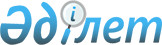 О бюджетах города Тобыл, сельских округов Костанайского района на 2021-2023 годы
					
			С истёкшим сроком
			
			
		
					Решение маслихата Костанайского района Костанайской области от 6 января 2021 года № 596. Зарегистрировано Департаментом юстиции Костанайской области 8 января 2021 года № 9699. Прекращено действие в связи с истечением срока
      В соответствии со статьей 6 Закона Республики Казахстан от 23 января 2001 года "О местном государственном управлении и самоуправлении в Республике Казахстан" Костанайский районный маслихат РЕШИЛ:
      1. Утвердить бюджет города Тобыл на 2021-2023 годы согласно приложениям 1, 2 и 3 соответственно, в том числе на 2021 год, в следующих объемах:
      1) доходы - 691482,0 тысячи тенге, в том числе по:
      налоговым поступлениям - 113869,5 тысячи тенге;
      неналоговым поступлениям - 2484,5 тысячи тенге;
      поступлениям от продажи основного капитала - 0,0 тысяч тенге;
      поступлениям трансфертов - 575128,0 тысяч тенге;
      2) затраты - 733377,2 тысячи тенге;
      3) чистое бюджетное кредитование - 0,0 тысяч тенге, в том числе:
      бюджетные кредиты - 0,0 тысяч тенге;
      погашение бюджетных кредитов - 0,0 тысяч тенге;
      4) сальдо по операциям с финансовыми активами - 0,0 тысяч тенге;
      5) дефицит (профицит) бюджета - - 41895,2 тысячи тенге;
      6) финансирование дефицита (использование профицита) бюджета - 41895,2 тысячи тенге.
      Сноска. Пункт 1 - в редакции решения маслихата Костанайского района Костанайской области от 06.12.2021 № 109 (вводится в действие с 01.01.2021).


      2. Учесть, что в бюджете города Тобыл предусмотрен объем субвенций, передаваемых из районного бюджета на 2021 год, в сумме 22185,0 тысяч тенге.
      2-1. Учесть, что на 2021 год в бюджете города Тобыл предусмотрены целевые текущие трансферты, передаваемые из районного бюджета на благоустройство и озеленение населенных пунктов в сумме 215000,0 тысяч тенге, обеспечение функционирования автомобильных дорог в сумме 270000,0 тысяч тенге.
      Сноска. Решение дополнено пунктом 2-1 в соответствии с решением маслихата Костанайского района Костанайской области от 26.02.2021 № 26 (вводится в действие с 01.01.2021).


      3. Утвердить бюджет Айсаринского сельского округа на 2021-2023 годы согласно приложениям 4, 5 и 6 соответственно, в том числе на 2021 год, в следующих объемах:
      1) доходы - 28328,0 тысяч тенге, в том числе по:
      налоговым поступлениям - 4220,0 тысяч тенге;
      неналоговым поступлениям - 75,0 тысяч тенге;
      поступлениям от продажи основного капитала - 0,0 тысяч тенге;
      поступлениям трансфертов - 24033,0 тысячи тенге;
      2) затраты - 32008,0 тысяч тенге;
      3) чистое бюджетное кредитование - 0,0 тысяч тенге, в том числе:
      бюджетные кредиты - 0,0 тысяч тенге;
      погашение бюджетных кредитов - 0,0 тысяч тенге;
      4) сальдо по операциям с финансовыми активами - 0,0 тысяч тенге;
      5) дефицит (профицит) бюджета - - 3680,0 тысяч тенге;
      6) финансирование дефицита (использование профицита) бюджета - 3680,0 тысяч тенге.
      Сноска. Пункт 3 - в редакции решения маслихата Костанайского района Костанайской области от 18.10.2021 № 100 (вводится в действие с 01.01.2021).


      4. Учесть, что в бюджете Айсаринского сельского округа предусмотрен объем субвенций, передаваемых из районного бюджета на 2021 год, в сумме 18184,0 тысячи тенге.
      5. Утвердить бюджет Александровского сельского округа на 2021-2023 годы согласно приложениям 7, 8 и 9 соответственно, в том числе на 2021 год, в следующих объемах:
      1) доходы - 28601,8 тысячи тенге, в том числе по:
      налоговым поступлениям - 1884,0 тысячи тенге;
      неналоговым поступлениям - 0,0 тысяч тенге;
      поступлениям от продажи основного капитала - 568,8 тысячи тенге;
      поступлениям трансфертов - 26149,0 тысяч тенге;
      2) затраты - 30349,2 тысячи тенге;
      3) чистое бюджетное кредитование - 0,0 тысяч тенге, в том числе:
      бюджетные кредиты - 0,0 тысяч тенге;
      погашение бюджетных кредитов - 0,0 тысяч тенге;
      4) сальдо по операциям с финансовыми активами - 0,0 тысяч тенге;
      5) дефицит (профицит) бюджета - - 1747,4 тысячи тенге;
      6) финансирование дефицита (использование профицита) бюджета - 1747,4 тысячи тенге.
      Сноска. Пункт 5 - в редакции решения маслихата Костанайского района Костанайской области от 18.10.2021 № 100 (вводится в действие с 01.01.2021).


      6. Учесть, что в бюджете Александровского сельского округа предусмотрен объем субвенций, передаваемых из районного бюджета на 2021 год, в сумме 20890,0 тысяч тенге.
      7. Утвердить бюджет Белозерского сельского округа на 2021-2023 годы согласно приложениям 10, 11 и 12 соответственно, в том числе на 2021 год, в следующих объемах:
      1) доходы - 18313,0 тысяч тенге, в том числе по:
      налоговым поступлениям - 1863,0 тысячи тенге;
      неналоговым поступлениям - 0,0 тысяч тенге;
      поступлениям от продажи основного капитала - 0,0 тысяч тенге;
      поступлениям трансфертов - 16450,0 тысяч тенге;
      2) затраты - 19930,4 тысячи тенге;
      3) чистое бюджетное кредитование - 0,0 тысяч тенге, в том числе:
      бюджетные кредиты - 0,0 тысяч тенге;
      погашение бюджетных кредитов - 0,0 тысяч тенге;
      4) сальдо по операциям с финансовыми активами - 0,0 тысяч тенге;
      5) дефицит (профицит) бюджета - -1617,4 тысячи тенге;
      6) финансирование дефицита (использование профицита) бюджета - 1617,4 тысячи тенге.
      Сноска. Пункт 7 - в редакции решения маслихата Костанайского района Костанайской области от 18.10.2021 № 100 (вводится в действие с 01.01.2021).


      8. Учесть, что в бюджете Белозерского сельского округа предусмотрен объем субвенций, передаваемых из районного бюджета на 2021 год, в сумме 13655,0 тысяч тенге.
      9. Утвердить бюджет Владимировского сельского округа на 2021-2023 годы согласно приложениям 13, 14 и 15 соответственно, в том числе на 2021 год, в следующих объемах:
      1) доходы - 27023,0 тысячи тенге, в том числе по:
      налоговым поступлениям - 5211,0 тысяч тенге;
      неналоговым поступлениям - 26,0 тысяч тенге;
      поступлениям от продажи основного капитала - 0,0 тысяч тенге;
      поступлениям трансфертов - 21786,0 тысяч тенге;
      2) затраты - 28788,6 тысячи тенге;
      3) чистое бюджетное кредитование - 0,0 тысяч тенге, в том числе:
      бюджетные кредиты - 0,0 тысяч тенге;
      погашение бюджетных кредитов - 0,0 тысяч тенге;
      4) сальдо по операциям с финансовыми активами - 0,0 тысяч тенге;
      5) дефицит (профицит) бюджета - -1765,6 тысячи тенге;
      6) финансирование дефицита (использование профицита) бюджета - 1765,6 тысячи тенге.
      Сноска. Пункт 9 - в редакции решения маслихата Костанайского района Костанайской области от 18.10.2021 № 100 (вводится в действие с 01.01.2021).


      10. Учесть, что в бюджете Владимировского сельского округа предусмотрен объем субвенций, передаваемых из районного бюджета на 2021 год, в сумме 17116,0 тысяч тенге.
      11. Утвердить бюджет Жамбылского сельского округа на 2021-2023 годы согласно приложениям 16, 17 и 18 соответственно, в том числе на 2021 год, в следующих объемах:
      1) доходы - 229637,9 тысячи тенге, в том числе по:
      налоговым поступлениям - 7157,0 тысяч тенге;
      неналоговым поступлениям - 70,0 тысяч тенге;
      поступлениям от продажи основного капитала - 861,1 тысячи тенге;
      поступлениям трансфертов - 221549,8 тысячи тенге;
      2) затраты - 231384,2 тысячи тенге;
      3) чистое бюджетное кредитование - 0,0 тысяч тенге, в том числе:
      бюджетные кредиты - 0,0 тысяч тенге;
      погашение бюджетных кредитов - 0,0 тысяч тенге;
      4) сальдо по операциям с финансовыми активами - 0,0 тысяч тенге;
      5) дефицит (профицит) бюджета - - 1746,3 тысячи тенге;
      6) финансирование дефицита (использование профицита) бюджета - 1746,3 тысячи тенге.
      Сноска. Пункт 11 - в редакции решения маслихата Костанайского района Костанайской области от 06.12.2021 № 109 (вводится в действие с 01.01.2021).


      12. Учесть, что в бюджете Жамбылского сельского округа предусмотрен объем субвенций, передаваемых из районного бюджета на 2021 год, в сумме 16813,0 тысяч тенге.
      13. Утвердить бюджет Ждановского сельского округа на 2021-2023 годы согласно приложениям 19, 20 и 21 соответственно, в том числе на 2021 год, в следующих объемах:
      1) доходы - 17068,0 тысяч тенге, в том числе по:
      налоговым поступлениям - 975,0 тысяч тенге;
      неналоговым поступлениям - 0,0 тысяч тенге;
      поступлениям от продажи основного капитала - 0,0 тысяч тенге;
      поступлениям трансфертов - 16093,0 тысячи тенге;
      2) затраты - 17952,0 тысячи тенге;
      3) чистое бюджетное кредитование - 0,0 тысяч тенге, в том числе:
      бюджетные кредиты - 0,0 тысяч тенге;
      погашение бюджетных кредитов - 0,0 тысяч тенге;
      4) сальдо по операциям с финансовыми активами - 0,0 тысяч тенге;
      5) дефицит (профицит) бюджета - - 884,0 тысячи тенге;
      6) финансирование дефицита (использование профицита) бюджета - 884,0 тысячи тенге.
      Сноска. Пункт 13 - в редакции решения маслихата Костанайского района Костанайской области от 18.10.2021 № 100 (вводится в действие с 01.01.2021).


      14. Учесть, что в бюджете Ждановского сельского округа предусмотрен объем субвенций, передаваемых из районного бюджета на 2021 год, в сумме 13248,0 тысяч тенге.
      15. Утвердить бюджет Заречного сельского округа на 2021-2023 годы согласно приложениям 22, 23 и 24 соответственно, в том числе на 2021 год, в следующих объемах:
      1) доходы - 206111,0 тысяч тенге, в том числе по:
      налоговым поступлениям - 28321,0 тысяч тенге;
      неналоговым поступлениям - 186,0 тысяча тенге;
      поступлениям от продажи основного капитала - 0,0 тысяч тенге;
      поступлениям трансфертов - 177604,0 тысячи тенге;
      2) затраты - 226391,8 тысячи тенге;
      3) чистое бюджетное кредитование - 0,0 тысяч тенге, в том числе:
      бюджетные кредиты - 0,0 тысяч тенге;
      погашение бюджетных кредитов - 0,0 тысяч тенге;
      4) сальдо по операциям с финансовыми активами - 0,0 тысяч тенге;
      5) дефицит (профицит) бюджета - - 20280,8 тысячи тенге;
      6) финансирование дефицита (использование профицита) бюджета - 20280,8 тысячи тенге.
      Сноска. Пункт 15 - в редакции решения маслихата Костанайского района Костанайской области от 06.12.2021 № 109 (вводится в действие с 01.01.2021).


      16. Учесть, что в бюджете Заречного сельского округа предусмотрен объем субвенций, передаваемых из районного бюджета на 2021 год, в сумме 25243,0 тысячи тенге.
      17. Утвердить бюджет Майкольского сельского округа на 2021-2023 годы согласно приложениям 25, 26 и 27 соответственно, в том числе на 2021 год, в следующих объемах:
      1) доходы - 26801,0 тысяча тенге, в том числе по:
      налоговым поступлениям - 5125,0 тысяч тенге;
      неналоговым поступлениям - 179,0 тысяч тенге;
      поступлениям от продажи основного капитала - 0,0 тысяч тенге;
      поступлениям трансфертов - 21497,0 тысяч тенге;
      2) затраты - 28433,9 тысячи тенге;
      3) чистое бюджетное кредитование - 0,0 тысяч тенге, в том числе:
      бюджетные кредиты - 0,0 тысяч тенге;
      погашение бюджетных кредитов - 0,0 тысяч тенге;
      4) сальдо по операциям с финансовыми активами - 0,0 тысяч тенге;
      5) дефицит (профицит) бюджета - -1632,9 тысячи тенге;
      6) финансирование дефицита (использование профицита) бюджета - 1632,9 тысячи тенге.
      Сноска. Пункт 17 - в редакции решения маслихата Костанайского района Костанайской области от 18.10.2021 № 100 (вводится в действие с 01.01.2021).


      18. Учесть, что в бюджете Майкольского сельского округа предусмотрены:
      объем субвенций, передаваемых из районного бюджета на 2021 год, в сумме 16081,0 тысяча тенге;
      возврат неиспользованных целевых трансфертов в сумме 1,3 тысячи тенге.
      Сноска. Пункт 18 - в редакции решения маслихата Костанайского района Костанайской области от 26.02.2021 № 26 (вводится в действие с 01.01.2021).


      19. Утвердить бюджет Московского сельского округа на 2021-2023 годы согласно приложениям 28, 29 и 30 соответственно, в том числе на 2021 год, в следующих объемах:
      1) доходы - 24074,0 тысячи тенге, в том числе по:
      налоговым поступлениям - 3682,0 тысячи тенге;
      неналоговым поступлениям - 0,0 тысяч тенге;
      поступлениям от продажи основного капитала - 0,0 тысяч тенге;
      поступлениям трансфертов - 20392,0 тысячи тенге;
      2) затраты - 26618,9 тысячи тенге;
      3) чистое бюджетное кредитование - 0,0 тысяч тенге, в том числе:
      бюджетные кредиты - 0,0 тысяч тенге;
      погашение бюджетных кредитов - 0,0 тысяч тенге;
      4) сальдо по операциям с финансовыми активами - 0,0 тысяч тенге;
      5) дефицит (профицит) бюджета - - 2544,9 тысячи тенге;
      6) финансирование дефицита (использование профицита) бюджета - 2544,9 тысячи тенге.
      Сноска. Пункт 19 - в редакции решения маслихата Костанайского района Костанайской области от 06.12.2021 № 109 (вводится в действие с 01.01.2021).


      20. Учесть, что в бюджете Московского сельского округа предусмотрен объем субвенций, передаваемых из районного бюджета на 2021 год, в сумме 15019,0 тысяч тенге.
      21. Утвердить бюджет Мичуринского сельского округа на 2021-2023 годы согласно приложениям 31, 32 и 33 соответственно, в том числе на 2021 год, в следующих объемах:
      1) доходы - 85022,0 тысячи тенге, в том числе по:
      налоговым поступлениям - 33120,0 тысяч тенге;
      неналоговым поступлениям - 0,0 тысяч тенге;
      поступлениям от продажи основного капитала - 0,0 тысяч тенге;
      поступлениям трансфертов - 51902,0 тысячи тенге;
      2) затраты - 103349,3 тысячи тенге;
      3) чистое бюджетное кредитование - 0,0 тысяч тенге, в том числе:
      бюджетные кредиты - 0,0 тысяч тенге;
      погашение бюджетных кредитов - 0,0 тысяч тенге;
      4) сальдо по операциям с финансовыми активами - 0,0 тысяч тенге;
      5) дефицит (профицит) бюджета - -18327,3 тысячи тенге;
      6) финансирование дефицита (использование профицита) бюджета - 18327,3 тысячи тенге.
      Сноска. Пункт 21 - в редакции решения маслихата Костанайского района Костанайской области от 18.10.2021 № 100 (вводится в действие с 01.01.2021).


      22. Учесть, что в бюджете Мичуринского сельского округа предусмотрен объем субвенций, передаваемых из районного бюджета на 2021 год, в сумме 4358,0 тысяч тенге.
      23. Утвердить бюджет Надеждинского сельского округа на 2020-2022 годы согласно приложениям 34, 35 и 36 соответственно, в том числе на 2021 год, в следующих объемах:
      1) доходы - 23028,0 тысяч тенге, в том числе по:
      налоговым поступлениям - 1420,0 тысяч тенге;
      неналоговым поступлениям - 0,0 тысяч тенге;
      поступлениям от продажи основного капитала - 0,0 тысяч тенге;
      поступлениям трансфертов - 21608,0 тысяч тенге;
      2) затраты - 24626,2 тысячи тенге;
      3) чистое бюджетное кредитование - 0,0 тысяч тенге, в том числе:
      бюджетные кредиты - 0,0 тысяч тенге;
      погашение бюджетных кредитов - 0,0 тысяч тенге;
      4) сальдо по операциям с финансовыми активами - 0,0 тысяч тенге;
      5) дефицит (профицит) бюджета - - 1598,2 тысячи тенге;
      6) финансирование дефицита (использование профицита) бюджета - 1598,2 тысячи тенге.
      Сноска. Пункт 23 - в редакции решения маслихата Костанайского района Костанайской области от 06.12.2021 № 109 (вводится в действие с 01.01.2021).


      24. Учесть, что в бюджете Надеждинского сельского округа предусмотрен объем субвенций, передаваемых из районного бюджета на 2021 год, в сумме 17022,0 тысячи тенге.
      25. Утвердить бюджет Озерного сельского округа на 2021-2023 годы согласно приложениям 37, 38 и 39 соответственно, в том числе на 2021 год, в следующих объемах:
      1) доходы - 33370,2 тысячи тенге, в том числе по:
      налоговым поступлениям - 3248,2 тысячи тенге;
      неналоговым поступлениям - 136,8 тысячи тенге;
      поступлениям от продажи основного капитала - 0,0 тысяч тенге;
      поступлениям трансфертов - 29985,2 тысяч тенге;
      2) затраты - 35487,0 тысяч тенге;
      3) чистое бюджетное кредитование - 0,0 тысяч тенге, в том числе:
      бюджетные кредиты - 0,0 тысяч тенге;
      погашение бюджетных кредитов - 0,0 тысяч тенге;
      4) сальдо по операциям с финансовыми активами - 0,0 тысяч тенге;
      5) дефицит (профицит) бюджета - - 2116,8 тысячи тенге;
      6) финансирование дефицита (использование профицита) бюджета - 2116,8 тысячи тенге.
      Сноска. Пункт 25 - в редакции решения маслихата Костанайского района Костанайской области от 06.12.2021 № 109 (вводится в действие с 01.01.2021).


      26. Учесть, что в бюджете Озерного сельского округа предусмотрен объем субвенций, передаваемых из районного бюджета на 2021 год, в сумме 16403,0 тысячи тенге.
      26-1. Учесть, что на 2021 год в бюджете Озерного сельского округа предусмотрены целевые текущие трансферты, передаваемые из районного бюджета на благоустройство и озеленение населенных пунктов в сумме 10000,0 тыс. тенге.
      Сноска. Решение дополнено пунктом 26-1 в соответствии с решением маслихата Костанайского района Костанайской области от 26.02.2021 № 26 (вводится в действие с 01.01.2021).


      27. Утвердить бюджет Октябрьского сельского округа на 2021-2023 годы согласно приложениям 40, 41 и 42 соответственно, в том числе на 2021 год, в следующих объемах:
      1) доходы - 29729,0 тысяч тенге, в том числе по:
      налоговым поступлениям - 6750,0 тысяч тенге;
      неналоговым поступлениям - 0,0 тысячи тенге;
      поступлениям от продажи основного капитала - 829,0 тысяч тенге;
      поступлениям трансфертов - 22150,0 тысяч тенге;
      2) затраты - 33456,8 тысячи тенге;
      3) чистое бюджетное кредитование - 0,0 тысяч тенге, в том числе:
      бюджетные кредиты - 0,0 тысяч тенге;
      погашение бюджетных кредитов - 0,0 тысяч тенге;
      4) сальдо по операциям с финансовыми активами - 0,0 тысяч тенге;
      5) дефицит (профицит) бюджета - - 3727,8 тысячи тенге;
      6) финансирование дефицита (использование профицита) бюджета - 3727,8 тысячи тенге.
      Сноска. Пункт 27 - в редакции решения маслихата Костанайского района Костанайской области от 06.12.2021 № 109 (вводится в действие с 01.01.2021).


      28. Учесть, что в бюджете Октябрьского сельского округа предусмотрены:
      объем субвенций, передаваемых из районного бюджета на 2021 год, в сумме 17174,0 тысячи тенге;
      возврат неиспользованных целевых трансфертов в сумме 0,5 тысячи тенге.
      Сноска. Пункт 28 - в редакции решения маслихата Костанайского района Костанайской области от 26.02.2021 № 26 (вводится в действие с 01.01.2021).


      29. Утвердить бюджет Садчиковского сельского округа на 2021-2023 годы согласно приложениям 43, 44 и 45 соответственно, в том числе на 2021 год, в следующих объемах:
      1) доходы - 30581,0 тысяча тенге, в том числе по:
      налоговым поступлениям - 4798,0 тысяч тенге;
      неналоговым поступлениям - 27,0 тысяч тенге;
      поступлениям от продажи основного капитала - 0,0 тысяч тенге;
      поступлениям трансфертов - 25756,0 тысяч тенге;
      2) затраты - 32576,3 тысячи тенге;
      3) чистое бюджетное кредитование - 0,0 тысяч тенге, в том числе:
      бюджетные кредиты - 0,0 тысяч тенге;
      погашение бюджетных кредитов - 0,0 тысяч тенге;
      4) сальдо по операциям с финансовыми активами - 0,0 тысяч тенге;
      5) дефицит (профицит) бюджета - - 1995,3 тысячи тенге;
      6) финансирование дефицита (использование профицита) бюджета - 1995,3 тысячи тенге.
      Сноска. Пункт 29 - в редакции решения маслихата Костанайского района Костанайской области от 06.12.2021 № 109 (вводится в действие с 01.01.2021).


      30. Учесть, что в бюджете Садчиковского сельского округа предусмотрен объем субвенций, передаваемых из районного бюджета на 2021 год, в сумме 18056,0 тысяч тенге.
      31. Утвердить бюджет Ульяновского сельского округа на 2021-2023 годы согласно приложениям 46, 47 и 48 соответственно, в том числе на 2021 год, в следующих объемах:
      1) доходы - 18408,7 тысячи тенге, в том числе по:
      налоговым поступлениям - 660,0 тысяч тенге;
      неналоговым поступлениям - 0,0 тысяч тенге;
      поступлениям от продажи основного капитала - 977,7 тысячи тенге;
      поступлениям трансфертов - 16771,0 тысяча тенге;
      2) затраты - 18879,5 тысячи тенге;
      3) чистое бюджетное кредитование - 0,0 тысяч тенге, в том числе:
      бюджетные кредиты - 0,0 тысяч тенге;
      погашение бюджетных кредитов - 0,0 тысяч тенге;
      4) сальдо по операциям с финансовыми активами - 0,0 тысяч тенге;
      5) дефицит (профицит) бюджета - - 470,8 тысячи тенге;
      6) финансирование дефицита (использование профицита) бюджета - 470,8 тысячи тенге.
      Сноска. Пункт 31 - в редакции решения маслихата Костанайского района Костанайской области от 06.12.2021 № 109 (вводится в действие с 01.01.2021).


      32. Учесть, что в бюджете Ульяновского сельского округа предусмотрен объем субвенций, передаваемых из районного бюджета на 2021 год, в сумме 13560,0 тысяч тенге.
      33. Настоящее решение вводится в действие с 1 января 2021 года. Бюджет города Тобыл на 2021 год
      Сноска. Приложение 1 - в редакции решения маслихата Костанайского района Костанайской области от 06.12.2021 № 109 (вводится в действие с 01.01.2021). Бюджет города Тобыл на 2022 год Бюджет города Тобыл на 2023 год Бюджет Айсаринского сельского округа на 2021 год
      Сноска. Приложение 4 - в редакции решения маслихата Костанайского района Костанайской области от 18.10.2021 № 100 (вводится в действие с 01.01.2021). Бюджет Айсаринского сельского округа на 2022 год Бюджет Айсаринского сельского округа на 2023 год Бюджет Александровского сельского округа на 2021 год
      Сноска. Приложение 7 - в редакции решения маслихата Костанайского района Костанайской области от 18.10.2021 № 100 (вводится в действие с 01.01.2021). Бюджет Александровского сельского округа на 2022 год Бюджет Александровского сельского округа на 2023 год Бюджет Белозерского сельского округа на 2021 год
      Сноска. Приложение 10 - в редакции решения маслихата Костанайского района Костанайской области от 18.10.2021 № 100 (вводится в действие с 01.01.2021). Бюджет Белозерского сельского округа на 2022 год Бюджет Белозерского сельского округа на 2023 год Бюджет Владимирского сельского округа на 2021 год
      Сноска. Приложение 13 - в редакции решения маслихата Костанайского района Костанайской области от 18.10.2021 № 100 (вводится в действие с 01.01.2021). Бюджет Владимировского сельского округа на 2022 год Бюджет Владимировского сельского округа на 2023 год Бюджет Жамбылского сельского округа на 2021 год
      Сноска. Приложение 16 - в редакции решения маслихата Костанайского района Костанайской области от 06.12.2021 № 109 (вводится в действие с 01.01.2021). Бюджет Жамбылского сельского округа на 2022 год
      Сноска. Приложение 17 - в редакции решения маслихата Костанайского района Костанайской области от 18.10.2021 № 100 (вводится в действие с 01.01.2021). Бюджет Жамбылского сельского округа на 2023 год Бюджет Ждановского сельского округа на 2021 год
      Сноска. Приложение 19 - в редакции решения маслихата Костанайского района Костанайской области от 18.10.2021 № 100 (вводится в действие с 01.01.2021). Бюджет Ждановского сельского округа на 2022 год Бюджет Ждановского сельского округа на 2023 год Бюджет Заречного сельского округа на 2021 год
      Сноска. Приложение 22 - в редакции решения маслихата Костанайского района Костанайской области от 06.12.2021 № 109 (вводится в действие с 01.01.2021). Бюджет Заречного сельского округа на 2022 год
      Сноска. Приложение 23 - в редакции решения маслихата Костанайского района Костанайской области от 18.10.2021 № 100 (вводится в действие с 01.01.2021). Бюджет Заречного сельского округа на 2023 год Бюджет Майкольского сельского округа на 2021 год
      Сноска. Приложение 25 - в редакции решения маслихата Костанайского района Костанайской области от 18.10.2021 № 100 (вводится в действие с 01.01.2021). Бюджет Майкольского сельского округа на 2022 год Бюджет Майкольского сельского округа на 2023 год Бюджет Московского сельского округа на 2021 год
      Сноска. Приложение 28 - в редакции решения маслихата Костанайского района Костанайской области от 06.12.2021 № 109 (вводится в действие с 01.01.2021). Бюджет Московского сельского округа на 2022 год Бюджет Московского сельского округа на 2023 год Бюджет Мичуринского сельского округа на 2021 год
      Сноска. Приложение 31 - в редакции решения маслихата Костанайского района Костанайской области от 18.10.2021 № 100 (вводится в действие с 01.01.2021). Бюджет Мичуринского сельского округа на 2022 год Бюджет Мичуринского сельского округа на 2023 год Бюджет Надеждинского сельского округа на 2021 год
      Сноска. Приложение 34 - в редакции решения маслихата Костанайского района Костанайской области от 06.12.2021 № 109 (вводится в действие с 01.01.2021). Бюджет Надеждинского сельского округа на 2022 год Бюджет Надеждинского сельского округа на 2023 год Бюджет Озерного сельского округа на 2021 год
      Сноска. Приложение 37 - в редакции решения маслихата Костанайского района Костанайской области от 06.12.2021 № 109 (вводится в действие с 01.01.2021). Бюджет Озерного сельского округа на 2022 год Бюджет Озерного сельского округа на 2023 год Бюджет Октябрьского сельского округа на 2021 год
      Сноска. Приложение 40 - в редакции решения маслихата Костанайского района Костанайской области от 06.12.2021 № 109 (вводится в действие с 01.01.2021). Бюджет Октябрьского сельского округа на 2022 год Бюджет Октябрьского сельского округа на 2023 год Бюджет Садчиковского сельского округа на 2021 год
      Сноска. Приложение 43 - в редакции решения маслихата Костанайского района Костанайской области от 06.12.2021 № 109 (вводится в действие с 01.01.2021). Бюджет Садчиковского сельского округа на 2022 год
      Сноска. Приложение 44 - в редакции решения маслихата Костанайского района Костанайской области от 01.09.2021 № 90 (вводится в действие с 01.01.2021). Бюджет Садчиковского сельского округа на 2023 год Бюджет Ульяновского сельского округа на 2021 год
      Сноска. Приложение 46 - в редакции решения маслихата Костанайского района Костанайской области от 06.12.2021 № 109 (вводится в действие с 01.01.2021). Бюджет Ульяновского сельского округа на 2022 год Бюджет Ульяновского сельского округа на 2023 год
					© 2012. РГП на ПХВ «Институт законодательства и правовой информации Республики Казахстан» Министерства юстиции Республики Казахстан
				
      Председатель сессии 

А. Фищук

      Секретарь Костанайского районного маслихата 

А. Аксаутова
Приложение 1к решению Костанайскогорайонного маслихатаот 6 января 2021 года№ 596
Категория
Категория
Категория
Категория
Наименование
сумма, тысяч тенге
Класс
Класс
Класс
Наименование
сумма, тысяч тенге
Подкласс
Подкласс
Наименование
сумма, тысяч тенге
Специфика
Наименование
сумма, тысяч тенге
I. Доходы
691482,0
1
00
0
00
Налоговые поступления
113869,5
1
01
0
00
Подоходный налог
22225,0
1
01
2
00
Индивидуальный подоходный налог
22225,0
1
04
0
00
Налоги на собственность
89832,5
1
04
1
00
Налоги на имущество
3400,0
1
04
3
00
Земельный налог
5462,5
1
04
4
00
Налог на транспортные средства
80970,0
1
05
0
00
Внутренние налоги на товары, работы и услуги
1812,0
1
05
4
00
Сборы за ведение предпринимательской и профессиональной деятельности
1812,0
2
00
0
00
Неналоговые поступления
2484,5
2
01
0
00
Доходы от государственной собственности
2484,5
2
01
5
00
Доходы от аренды имущества, находящегося в государственной собственности
2484,5
4
00
0
00
Поступления трансфертов
575128,0
4
02
0
00
Трансферты из вышестоящих органов государственного управления
575128,0
4
02
3
00
Трансферты из районного (города областного значения) бюджета
575128,0
Функциональная группа
Функциональная группа
Функциональная группа
Функциональная группа
Наименование
сумма, тысяч тенге
Функциональная подгруппа
Функциональная подгруппа
Функциональная подгруппа
Наименование
сумма, тысяч тенге
Администратор бюджетных программ
Администратор бюджетных программ
Наименование
сумма, тысяч тенге
Программа
Наименование
сумма, тысяч тенге
II. Затраты
733377,2
01
Государственные услуги общего характера
71106,0
1
Представительные, исполнительные и другие органы, выполняющие общие функции государственного управления
71106,0
124
Аппарат акима города районного значения, села, поселка, сельского округа
71106,0
001
Услуги по обеспечению деятельности акима города районного значения, села, поселка, сельского округа
69940,3
022
Капитальные расходы государственного органа
1165,7
07
Жилищно-коммунальное хозяйство
393954,5
3
Благоустройство населенных пунктов
393954,5
124
Аппарат акима города районного значения, села, поселка, сельского округа
393954,5
008
Освещение улиц в населенных пунктах
47025,4
009
Обеспечение санитарии населенных пунктов
33705,6
011
Благоустройство и озеленение населенных пунктов
313223,5
12
Транспорт и коммуникации
268316,7
1
Автомобильный транспорт
268316,7
124
Аппарат акима города районного значения, села, поселка, сельского округа
268316,7
013
Обеспечение функционирования автомобильных дорог в городах районного значения, селах, поселках, сельских округах
268316,7
III. Чистое бюджетное кредитование
0,0
Функциональная группа
Функциональная группа
Функциональная группа
Функциональная группа
Наименование
сумма, тысяч тенге
Функциональная подгруппа
Функциональная подгруппа
Функциональная подгруппа
Наименование
сумма, тысяч тенге
Администратор бюджетных программ
Администратор бюджетных программ
Наименование
сумма, тысяч тенге
Программа
Наименование
сумма, тысяч тенге
IV. Сальдо по операциям с финансовыми активами
0,0
V. Дефицит (профицит) бюджета
-41895,2
VI. Финансирование дефицита (использование профицита) бюджета
41895,2Приложение 2к решению Костанайскогорайонного маслихатаот 6 января 2021 года№ 596
Категория
Категория
Категория
Категория
Наименование
сумма, тысяч тенге
Класс
Класс
Класс
Наименование
сумма, тысяч тенге
Подкласс
Подкласс
Наименование
сумма, тысяч тенге
Специфика
Наименование
сумма, тысяч тенге
I. Доходы
140536,0
1
00
0
00
Налоговые поступления
116741,0
1
01
0
00
Подоходный налог
20000,0
1
01
2
00
Индивидуальный подоходный налог
20000,0
1
04
0
00
Налоги на собственность
94570,0
1
04
1
00
Налоги на имущество
4100,0
1
04
3
00
Земельный налог
5050,0
1
04
4
00
Налог на транспортные средства
85420,0
1
05
0
00
Внутренние налоги на товары, работы и услуги
2171,0
1
05
4
00
Сборы за ведение предпринимательской и профессиональной деятельности
2171,0
2
00
0
00
Неналоговые поступления
3200,0
2
01
0
00
Доходы от государственной собственности
3200,0
2
01
5
00
Доходы от аренды имущества, находящегося в государственной собственности
3200,0
4
00
0
00
Поступления трансфертов
20595,0
4
02
0
00
Трансферты из вышестоящих органов государственного управления
20595,0
4
02
3
00
Трансферты из районного (города областного значения) бюджета
20595,0
Функциональная группа
Функциональная группа
Функциональная группа
Функциональная группа
Наименование
сумма, тысяч тенге
Функциональная подгруппа
Функциональная подгруппа
Функциональная подгруппа
Наименование
сумма, тысяч тенге
Администратор бюджетных программ
Администратор бюджетных программ
Наименование
сумма, тысяч тенге
Программа
Наименование
сумма, тысяч тенге
II. Затраты
140536,0
01
Государственные услуги общего характера
47070,0
1
Представительные, исполнительные и другие органы, выполняющие общие функции государственного управления
47070,0
124
Аппарат акима города районного значения, села, поселка, сельского округа
47070,0
001
Услуги по обеспечению деятельности акима города районного значения, села, поселка, сельского округа
47070,0
07
Жилищно-коммунальное хозяйство
65386,0
3
Благоустройство населенных пунктов
65386,0
124
Аппарат акима города районного значения, села, поселка, сельского округа
65386,0
008
Освещение улиц в населенных пунктах
16940,0
009
Обеспечение санитарии населенных пунктов
2522,0
011
Благоустройство и озеленение населенных пунктов
45924,0
12
Транспорт и коммуникации
28080,0
1
Автомобильный транспорт
28080,0
124
Аппарат акима города районного значения, села, поселка, сельского округа
28080,0
013
Обеспечение функционирования автомобильных дорог в городах районного значения, селах, поселках, сельских округах
28080,0
III. Чистое бюджетное кредитование
0,0
Функциональная группа
Функциональная группа
Функциональная группа
Функциональная группа
Наименование
сумма, тысяч тенге
Функциональная подгруппа
Функциональная подгруппа
Функциональная подгруппа
Наименование
сумма, тысяч тенге
Администратор бюджетных программ
Администратор бюджетных программ
Наименование
сумма, тысяч тенге
Программа
Наименование
сумма, тысяч тенге
IV. Сальдо по операциям с финансовыми активами
0,0
V. Дефицит (профицит) бюджета
0,0
VI. Финансирование дефицита (использование профицита) бюджета
0,0Приложение 3к решению Костанайскогорайонного маслихатаот 6 января 2021 года№ 596
Категория
Категория
Категория
Категория
Наименование
сумма, тысяч тенге
Класс
Класс
Класс
Наименование
сумма, тысяч тенге
Подкласс
Подкласс
Наименование
сумма, тысяч тенге
Специфика
Наименование
сумма, тысяч тенге
I. Доходы
145942,0
1
00
0
00
Налоговые поступления
142592,0
1
01
0
00
Подоходный налог
39761,0
1
01
2
00
Индивидуальный подоходный налог
39761,0
1
04
0
00
Налоги на собственность
100508,0
1
04
1
00
Налоги на имущество
4200,0
1
04
3
00
Земельный налог
5100,0
1
04
4
00
Налог на транспортные средства
91208,0
1
05
0
00
Внутренние налоги на товары, работы и услуги
2323,0
1
05
4
00
Сборы за ведение предпринимательской и профессиональной деятельности
2323,0
2
00
0
00
Неналоговые поступления
3350,0
2
01
0
00
Доходы от государственной собственности
3350,0
2
01
5
00
Доходы от аренды имущества, находящегося в государственной собственности
3350,0
4
00
0
00
Поступления трансфертов
0,0
4
02
0
00
Трансферты из вышестоящих органов государственного управления
0,0
4
02
3
00
Трансферты из районного (города областного значения) бюджета
0,0
Функциональная группа
Функциональная группа
Функциональная группа
Функциональная группа
Наименование
сумма, тысяч тенге
Функциональная подгруппа
Функциональная подгруппа
Функциональная подгруппа
Наименование
сумма, тысяч тенге
Администратор бюджетных программ
Администратор бюджетных программ
Наименование
сумма, тысяч тенге
Программа
Наименование
сумма, тысяч тенге
II. Затраты
145942,0
01
Государственные услуги общего характера
48737,0
1
Представительные, исполнительные и другие органы, выполняющие общие функции государственного управления
48737,0
124
Аппарат акима города районного значения, села, поселка, сельского округа
48737,0
001
Услуги по обеспечению деятельности акима города районного значения, села, поселка, сельского округа
48737,0
07
Жилищно-коммунальное хозяйство
68002,0
3
Благоустройство населенных пунктов
68002,0
124
Аппарат акима города районного значения, села, поселка, сельского округа
68002,0
008
Освещение улиц в населенных пунктах
17618,0
009
Обеспечение санитарии населенных пунктов
2623,0
011
Благоустройство и озеленение населенных пунктов
47761,0
12
Транспорт и коммуникации
29203,0
1
Автомобильный транспорт
29203,0
124
Аппарат акима города районного значения, села, поселка, сельского округа
29203,0
013
Обеспечение функционирования автомобильных дорог в городах районного значения, селах, поселках, сельских округах
29203,0
III. Чистое бюджетное кредитование
0,0
Функциональная группа
Функциональная группа
Функциональная группа
Функциональная группа
Наименование
сумма, тысяч тенге
Функциональная подгруппа
Функциональная подгруппа
Функциональная подгруппа
Наименование
сумма, тысяч тенге
Администратор бюджетных программ
Администратор бюджетных программ
Наименование
сумма, тысяч тенге
Программа
Наименование
сумма, тысяч тенге
IV. Сальдо по операциям с финансовыми активами
0,0
V. Дефицит (профицит) бюджета
0,0
VI. Финансирование дефицита (использование профицита) бюджета
0,0Приложение 4к решению Костанайскогорайонного маслихатаот 6 января 2021 года№ 596
Категория
Категория
Категория
Категория
Наименование
сумма, тысяч тенге
Класс
Класс
Класс
Наименование
сумма, тысяч тенге
Подкласс
Подкласс
Наименование
сумма, тысяч тенге
Специфика
Наименование
сумма, тысяч тенге
I. Доходы
28328,0
1
00
0
00
Налоговые поступления
4220,0
1
01
0
00
Подоходный налог
383,0
1
01
2
00
Индивидуальный подоходный налог
383,0
1
04
0
00
Налоги на собственность
3837,0
1
04
1
00
Налоги на имущество
123,0
1
04
3
00
Земельный налог
82,0
1
04
4
00
Налог на транспортные средства
3632,0
2
00
0
00
Неналоговые поступления
75,0
2
01
0
00
Доходы от государственной собственности
75,0
2
01
5
00
Доходы от аренды имущества, находящегося в государственной собственности
75,0
4
00
0
00
Поступления трансфертов
24033,0
4
02
0
00
Трансферты из вышестоящих органов государственного управления
24033,0
4
02
3
00
Трансферты из районного (города областного значения) бюджета
24033,0
Функциональная группа
Функциональная группа
Функциональная группа
Функциональная группа
Наименование
сумма, тысяч тенге
Функциональная подгруппа
Функциональная подгруппа
Функциональная подгруппа
Наименование
сумма, тысяч тенге
Администратор бюджетных программ
Администратор бюджетных программ
Наименование
сумма, тысяч тенге
Программа
Наименование
сумма, тысяч тенге
II. Затраты
32008,0
01
Государственные услуги общего характера
25085,0
1
Представительные, исполнительные и другие органы, выполняющие общие функции государственного управления
25085,0
124
Аппарат акима города районного значения, села, поселка, сельского округа
25085,0
001
Услуги по обеспечению деятельности акима города районного значения, села, поселка, сельского округа
24840,1
022
Капитальные расходы государственного органа
244,9
07
Жилищно-коммунальное хозяйство
4753,5
3
Благоустройство населенных пунктов
4753,5
124
Аппарат акима города районного значения, села, поселка, сельского округа
4753,5
008
Освещение улиц в населенных пунктах
1937,0
009
Обеспечение санитарии населенных пунктов
2087,0
011
Благоустройство и озеленение населенных пунктов
729,5
12
Транспорт и коммуникации
2169,5
1
Автомобильный транспорт
2169,5
124
Аппарат акима города районного значения, села, поселка, сельского округа
2169,5
013
Обеспечение функционирования автомобильных дорог в городах районного значения, селах, поселках, сельских округах
2169,5
III. Чистое бюджетное кредитование
0,0
Функциональная группа
Функциональная группа
Функциональная группа
Функциональная группа
Наименование
сумма, тысяч тенге
Функциональная подгруппа
Функциональная подгруппа
Функциональная подгруппа
Наименование
сумма, тысяч тенге
Администратор бюджетных программ
Администратор бюджетных программ
Наименование
сумма, тысяч тенге
Программа
Наименование
сумма, тысяч тенге
IV. Сальдо по операциям с финансовыми активами
0,0
V. Дефицит (профицит) бюджета
-3680,0
VI. Финансирование дефицита (использование профицита) бюджета
3680,0Приложение 5к решению Костанайскогорайонного маслихатаот 6 января 2021 года№ 596
Категория
Категория
Категория
Категория
Наименование
сумма, тысяч тенге
Класс
Класс
Класс
Наименование
сумма, тысяч тенге
Подкласс
Подкласс
Наименование
сумма, тысяч тенге
Специфика
Наименование
сумма, тысяч тенге
I. Доходы
21496,0
1
00
0
00
Налоговые поступления
4314,0
1
01
0
00
Подоходный налог
1800,0
1
01
2
00
Индивидуальный подоходный налог
1800,0
1
04
0
00
Налоги на собственность
2514,0
1
04
1
00
Налоги на имущество
65,0
1
04
3
00
Земельный налог
140,0
1
04
4
00
Налог на транспортные средства
2309,0
2
00
0
00
Неналоговые поступления
101,0
2
01
0
00
Доходы от государственной собственности
101,0
2
01
5
00
Доходы от аренды имущества, находящегося в государственной собственности
101,0
4
00
0
00
Поступления трансфертов
17081,0
4
02
0
00
Трансферты из вышестоящих органов государственного управления
17081,0
4
02
3
00
Трансферты из районного (города областного значения) бюджета
17081,0
Функциональная группа
Функциональная группа
Функциональная группа
Функциональная группа
Наименование
сумма, тысяч тенге
Функциональная подгруппа
Функциональная подгруппа
Функциональная подгруппа
Наименование
сумма, тысяч тенге
Администратор бюджетных программ
Администратор бюджетных программ
Наименование
сумма, тысяч тенге
Программа
Наименование
сумма, тысяч тенге
II. Затраты
21496,0
01
Государственные услуги общего характера
17161,0
1
Представительные, исполнительные и другие органы, выполняющие общие функции государственного управления
17161,0
124
Аппарат акима города районного значения, села, поселка, сельского округа
17161,0
001
Услуги по обеспечению деятельности акима города районного значения, села, поселка, сельского округа
17161,0
07
Жилищно-коммунальное хозяйство
3595,0
3
Благоустройство населенных пунктов
3595,0
124
Аппарат акима города районного значения, села, поселка, сельского округа
3595,0
008
Освещение улиц в населенных пунктах
1442,0
009
Обеспечение санитарии населенных пунктов
1572,0
011
Благоустройство и озеленение населенных пунктов
581,0
12
Транспорт и коммуникации
740,0
1
Автомобильный транспорт
740,0
124
Аппарат акима города районного значения, села, поселка, сельского округа
740,0
013
Обеспечение функционирования автомобильных дорог в городах районного значения, селах, поселках, сельских округах
740,0
III. Чистое бюджетное кредитование
0,0
Функциональная группа
Функциональная группа
Функциональная группа
Функциональная группа
Наименование
сумма, тысяч тенге
Функциональная подгруппа
Функциональная подгруппа
Функциональная подгруппа
Наименование
сумма, тысяч тенге
Администратор бюджетных программ
Администратор бюджетных программ
Наименование
сумма, тысяч тенге
Программа
Наименование
сумма, тысяч тенге
IV. Сальдо по операциям с финансовыми активами
0,0
V. Дефицит (профицит) бюджета
0,0
VI. Финансирование дефицита (использование профицита) бюджета
0,0Приложение 6к решению Костанайскогорайонного маслихатаот 6 января 2021 года№ 596
Категория
Категория
Категория
Категория
Наименование
сумма, тысяч тенге
Класс
Класс
Класс
Наименование
сумма, тысяч тенге
Подкласс
Подкласс
Наименование
сумма, тысяч тенге
Специфика
Наименование
сумма, тысяч тенге
I. Доходы
21820,0
1
00
0
00
Налоговые поступления
6232,0
1
01
0
00
Подоходный налог
3597,0
1
01
2
00
Индивидуальный подоходный налог
3597,0
1
04
0
00
Налоги на собственность
2635,0
1
04
1
00
Налоги на имущество
65,0
1
04
3
00
Земельный налог
140,0
1
04
4
00
Налог на транспортные средства
2430,0
2
00
0
00
Неналоговые поступления
101,0
2
01
0
00
Доходы от государственной собственности
101,0
2
01
5
00
Доходы от аренды имущества, находящегося в государственной собственности
101,0
4
00
0
00
Поступления трансфертов
15487,0
4
02
0
00
Трансферты из вышестоящих органов государственного управления
15487,0
4
02
3
00
Трансферты из районного (города областного значения) бюджета
15487,0
Функциональная группа
Функциональная группа
Функциональная группа
Функциональная группа
Наименование
сумма, тысяч тенге
Функциональная подгруппа
Функциональная подгруппа
Функциональная подгруппа
Наименование
сумма, тысяч тенге
Администратор бюджетных программ
Администратор бюджетных программ
Наименование
сумма, тысяч тенге
Программа
Наименование
сумма, тысяч тенге
II. Затраты
21820,0
01
Государственные услуги общего характера
17310,0
1
Представительные, исполнительные и другие органы, выполняющие общие функции государственного управления
17310,0
124
Аппарат акима города районного значения, села, поселка, сельского округа
17310,0
001
Услуги по обеспечению деятельности акима города районного значения, села, поселка, сельского округа
17310,0
07
Жилищно-коммунальное хозяйство
3740,0
3
Благоустройство населенных пунктов
3740,0
124
Аппарат акима города районного значения, села, поселка, сельского округа
3740,0
008
Освещение улиц в населенных пунктах
1501,0
009
Обеспечение санитарии населенных пунктов
1635,0
011
Благоустройство и озеленение населенных пунктов
604,0
12
Транспорт и коммуникации
770,0
1
Автомобильный транспорт
770,0
124
Аппарат акима города районного значения, села, поселка, сельского округа
770,0
013
Обеспечение функционирования автомобильных дорог в городах районного значения, селах, поселках, сельских округах
770,0
III. Чистое бюджетное кредитование
0,0
Функциональная группа
Функциональная группа
Функциональная группа
Функциональная группа
Наименование
сумма, тысяч тенге
Функциональная подгруппа
Функциональная подгруппа
Функциональная подгруппа
Наименование
сумма, тысяч тенге
Администратор бюджетных программ
Администратор бюджетных программ
Наименование
сумма, тысяч тенге
Программа
Наименование
сумма, тысяч тенге
IV. Сальдо по операциям с финансовыми активами
0,0
V. Дефицит (профицит) бюджета
0,0
VI. Финансирование дефицита (использование профицита) бюджета
0,0Приложение 7к решению Костанайскогорайонного маслихатаот 6 января 2021 года№ 596
Категория
Категория
Категория
Категория
Наименование
сумма, тысяч тенге
Класс
Класс
Класс
Наименование
сумма, тысяч тенге
Подкласс
Подкласс
Наименование
сумма, тысяч тенге
Специфика
Наименование
сумма, тысяч тенге
I. Доходы
28601,8
1
00
0
00
Налоговые поступления
1884,0
1
01
0
00
Подоходный налог
40,0
1
01
2
00
Индивидуальный подоходный налог
40,0
1
04
0
00
Налоги на собственность
1844,0
1
04
1
00
Налоги на имущество
170,0
1
04
3
00
Земельный налог
55,0
1
04
4
00
Налог на транспортные средства
1619,0
3
00
0
00
Поступления от продажи основного капитала
568,8
3
01
00
00
Продажа государственного имущества, закрепленного за государственными учреждениями
568,8
3
01
01
00
Продажа государственного имущества, закрепленного за государственными учреждениями
568,8
4
00
0
00
Поступления трансфертов
26149,0
4
02
0
00
Трансферты из вышестоящих органов государственного управления
26149,0
4
02
3
00
Трансферты из районного (города областного значения) бюджета
26149,0
Функциональная группа
Функциональная группа
Функциональная группа
Функциональная группа
Наименование
сумма, тысяч тенге
Функциональная подгруппа
Функциональная подгруппа
Функциональная подгруппа
Наименование
сумма, тысяч тенге
Администратор бюджетных программ
Администратор бюджетных программ
Наименование
сумма, тысяч тенге
Программа
Наименование
сумма, тысяч тенге
II. Затраты
30349,2
01
Государственные услуги общего характера
23794,0
1
Представительные, исполнительные и другие органы, выполняющие общие функции государственного управления
23794,0
124
Аппарат акима города районного значения, села, поселка, сельского округа
23794,0
001
Услуги по обеспечению деятельности акима города районного значения, села, поселка, сельского округа
23794,0
07
Жилищно-коммунальное хозяйство
4740,2
3
Благоустройство населенных пунктов
4740,2
124
Аппарат акима города районного значения, села, поселка, сельского округа
4740,2
008
Освещение улиц в населенных пунктах
3452,2
009
Обеспечение санитарии населенных пунктов
439,0
011
Благоустройство и озеленение населенных пунктов
849,0
12
Транспорт и коммуникации
1815,0
1
Автомобильный транспорт
1815,0
124
Аппарат акима города районного значения, села, поселка, сельского округа
1815,0
013
Обеспечение функционирования автомобильных дорог в городах районного значения, селах, поселках, сельских округах
1815,0
III. Чистое бюджетное кредитование
0,0
Функциональная группа
Функциональная группа
Функциональная группа
Функциональная группа
Наименование
сумма, тысяч тенге
Функциональная подгруппа
Функциональная подгруппа
Функциональная подгруппа
Наименование
сумма, тысяч тенге
Администратор бюджетных программ
Администратор бюджетных программ
Наименование
сумма, тысяч тенге
Программа
Наименование
сумма, тысяч тенге
IV. Сальдо по операциям с финансовыми активами
0,0
V. Дефицит (профицит) бюджета
-1747,4
VI. Финансирование дефицита (использование профицита) бюджета
1747,4Приложение 8к решению Костанайскогорайонного маслихатаот 6 января 2021 года№ 596
Категория
Категория
Категория
Категория
Наименование
сумма, тысяч тенге
Класс
Класс
Класс
Наименование
сумма, тысяч тенге
Подкласс
Подкласс
Наименование
сумма, тысяч тенге
Специфика
Наименование
сумма, тысяч тенге
I. Доходы
21765,0
1
00
0
00
Налоговые поступления
1939,0
1
01
0
00
Подоходный налог
40,0
1
01
2
00
Индивидуальный подоходный налог
40,0
1
04
0
00
Налоги на собственность
1899,0
1
04
1
00
Налоги на имущество
46,0
1
04
3
00
Земельный налог
185,0
1
04
4
00
Налог на транспортные средства
1668,0
2
00
0
00
Неналоговые поступления
35,0
2
01
0
00
Доходы от государственной собственности
35,0
2
01
5
00
Доходы от аренды имущества, находящегося в государственной собственности
35,0
4
00
0
00
Поступления трансфертов
19791,0
4
02
0
00
Трансферты из вышестоящих органов государственного управления
19791,0
4
02
3
00
Трансферты из районного (города областного значения) бюджета
19791,0
Функциональная группа
Функциональная группа
Функциональная группа
Функциональная группа
Наименование
сумма, тысяч тенге
Функциональная подгруппа
Функциональная подгруппа
Функциональная подгруппа
Наименование
сумма, тысяч тенге
Администратор бюджетных программ
Администратор бюджетных программ
Наименование
сумма, тысяч тенге
Программа
Наименование
сумма, тысяч тенге
II. Затраты
21765,0
01
Государственные услуги общего характера
18056,0
1
Представительные, исполнительные и другие органы, выполняющие общие функции государственного управления
18056,0
124
Аппарат акима города районного значения, села, поселка, сельского округа
18056,0
001
Услуги по обеспечению деятельности акима города районного значения, села, поселка, сельского округа
18056,0
07
Жилищно-коммунальное хозяйство
2333,0
3
Благоустройство населенных пунктов
2333,0
124
Аппарат акима города районного значения, села, поселка, сельского округа
2333,0
008
Освещение улиц в населенных пунктах
1181,0
009
Обеспечение санитарии населенных пунктов
456,0
011
Благоустройство и озеленение населенных пунктов
696,0
12
Транспорт и коммуникации
1376,0
1
Автомобильный транспорт
1376,0
124
Аппарат акима города районного значения, села, поселка, сельского округа
1376,0
013
Обеспечение функционирования автомобильных дорог в городах районного значения, селах, поселках, сельских округах
1376,0
III. Чистое бюджетное кредитование
0,0
Функциональная группа
Функциональная группа
Функциональная группа
Функциональная группа
Наименование
сумма, тысяч тенге
Функциональная подгруппа
Функциональная подгруппа
Функциональная подгруппа
Наименование
сумма, тысяч тенге
Администратор бюджетных программ
Администратор бюджетных программ
Наименование
сумма, тысяч тенге
Программа
Наименование
сумма, тысяч тенге
IV. Сальдо по операциям с финансовыми активами
0,0
V. Дефицит (профицит) бюджета
0,0
VI. Финансирование дефицита (использование профицита) бюджета
0,0Приложение 9к решению Костанайскогорайонного маслихатаот 6 января 2021 года№ 596
Категория
Категория
Категория
Категория
Наименование
сумма, тысяч тенге
Класс
Класс
Класс
Наименование
сумма, тысяч тенге
Подкласс
Подкласс
Наименование
сумма, тысяч тенге
Специфика
Наименование
сумма, тысяч тенге
I. Доходы
22784,0
1
00
0
00
Налоговые поступления
2831,0
1
01
0
00
Подоходный налог
860,0
1
01
2
00
Индивидуальный подоходный налог
860,0
1
04
0
00
Налоги на собственность
1971,0
1
04
1
00
Налоги на имущество
47,0
1
04
3
00
Земельный налог
190,0
1
04
4
00
Налог на транспортные средства
1734,0
2
00
0
00
Неналоговые поступления
40,0
2
01
0
00
Доходы от государственной собственности
40,0
2
01
5
00
Доходы от аренды имущества, находящегося в государственной собственности
40,0
4
00
0
00
Поступления трансфертов
19913,0
4
02
0
00
Трансферты из вышестоящих органов государственного управления
19913,0
4
02
3
00
Трансферты из районного (города областного значения) бюджета
19913,0
Функциональная группа
Функциональная группа
Функциональная группа
Функциональная группа
Наименование
сумма, тысяч тенге
Функциональная подгруппа
Функциональная подгруппа
Функциональная подгруппа
Наименование
сумма, тысяч тенге
Администратор бюджетных программ
Администратор бюджетных программ
Наименование
сумма, тысяч тенге
Программа
Наименование
сумма, тысяч тенге
II. Затраты
22784,0
01
Государственные услуги общего характера
18927,0
1
Представительные, исполнительные и другие органы, выполняющие общие функции государственного управления
18927,0
124
Аппарат акима города районного значения, села, поселка, сельского округа
18927,0
001
Услуги по обеспечению деятельности акима города районного значения, села, поселка, сельского округа
18927,0
07
Жилищно-коммунальное хозяйство
2426,0
3
Благоустройство населенных пунктов
2426,0
124
Аппарат акима города районного значения, села, поселка, сельского округа
2426,0
008
Освещение улиц в населенных пунктах
1228,0
009
Обеспечение санитарии населенных пунктов
474,0
011
Благоустройство и озеленение населенных пунктов
724,0
12
Транспорт и коммуникации
1431,0
1
Автомобильный транспорт
1431,0
124
Аппарат акима города районного значения, села, поселка, сельского округа
1431,0
013
Обеспечение функционирования автомобильных дорог в городах районного значения, селах, поселках, сельских округах
1431,0
III. Чистое бюджетное кредитование
0,0
Функциональная группа
Функциональная группа
Функциональная группа
Функциональная группа
Наименование
сумма, тысяч тенге
Функциональная подгруппа
Функциональная подгруппа
Функциональная подгруппа
Наименование
сумма, тысяч тенге
Администратор бюджетных программ
Администратор бюджетных программ
Наименование
сумма, тысяч тенге
Программа
Наименование
сумма, тысяч тенге
IV. Сальдо по операциям с финансовыми активами
0,0
V. Дефицит (профицит) бюджета
0,0
VI. Финансирование дефицита (использование профицита) бюджета
0,0Приложение 10к решению Костанайскогорайонного маслихатаот 6 января 2021 года№ 596
Категория
Категория
Категория
Категория
Наименование
сумма, тысяч тенге
Класс
Класс
Класс
Наименование
сумма, тысяч тенге
Подкласс
Подкласс
Наименование
сумма, тысяч тенге
Специфика
Наименование
сумма, тысяч тенге
I. Доходы
18313,0
1
00
0
00
Налоговые поступления
1863,0
1
04
0
00
Налоги на собственность
1863,0
1
04
1
00
Налоги на имущество
16,0
1
04
3
00
Земельный налог
70,0
1
04
4
00
Налог на транспортные средства
1777,0
4
00
0
00
Поступления трансфертов
16450,0
4
02
0
00
Трансферты из вышестоящих органов государственного управления
16450,0
4
02
3
00
Трансферты из районного (города областного значения) бюджета
16450,0
Функциональная группа
Функциональная группа
Функциональная группа
Функциональная группа
Наименование
сумма, тысяч тенге
Функциональная подгруппа
Функциональная подгруппа
Функциональная подгруппа
Наименование
сумма, тысяч тенге
Администратор бюджетных программ
Администратор бюджетных программ
Наименование
сумма, тысяч тенге
Программа
Наименование
сумма, тысяч тенге
II. Затраты
19930,4
01
Государственные услуги общего характера
16431,0
1
Представительные, исполнительные и другие органы, выполняющие общие функции государственного управления
16431,0
124
Аппарат акима города районного значения, села, поселка, сельского округа
16431,0
001
Услуги по обеспечению деятельности акима города районного значения, села, поселка, сельского округа
16031,0
022
Капитальные расходы государственного органа
400,0
07
Жилищно-коммунальное хозяйство
2671,4
3
Благоустройство населенных пунктов
2671,4
124
Аппарат акима города районного значения, села, поселка, сельского округа
2671,4
008
Освещение улиц в населенных пунктах
1575,4
009
Обеспечение санитарии населенных пунктов
767,0
011
Благоустройство и озеленение населенных пунктов
329,0
12
Транспорт и коммуникации
828,0
1
Автомобильный транспорт
828,0
124
Аппарат акима города районного значения, села, поселка, сельского округа
828,0
013
Обеспечение функционирования автомобильных дорог в городах районного значения, селах, поселках, сельских округах
828,0
III. Чистое бюджетное кредитование
0,0
Функциональная группа
Функциональная группа
Функциональная группа
Функциональная группа
Наименование
сумма, тысяч тенге
Функциональная подгруппа
Функциональная подгруппа
Функциональная подгруппа
Наименование
сумма, тысяч тенге
Администратор бюджетных программ
Администратор бюджетных программ
Наименование
сумма, тысяч тенге
Программа
Наименование
сумма, тысяч тенге
IV. Сальдо по операциям с финансовыми активами
0,0
V. Дефицит (профицит) бюджета
-1617,4
VI. Финансирование дефицита (использование профицита) бюджета
1617,4Приложение 11к решению Костанайскогорайонного маслихатаот 6 января 2021 года№ 596
Категория
Категория
Категория
Категория
Наименование
сумма, тысяч тенге
Класс
Класс
Класс
Наименование
сумма, тысяч тенге
Подкласс
Подкласс
Наименование
сумма, тысяч тенге
Специфика
Наименование
сумма, тысяч тенге
I. Доходы
13564,0
1
00
0
00
Налоговые поступления
1271,0
1
01
0
00
Подоходный налог
40,0
1
01
2
00
Индивидуальный подоходный налог
40,0
1
04
0
00
Налоги на собственность
1231,0
1
04
1
00
Налоги на имущество
26,0
1
04
3
00
Земельный налог
45,0
1
04
4
00
Налог на транспортные средства
1160,0
4
00
0
00
Поступления трансфертов
12293,0
4
02
0
00
Трансферты из вышестоящих органов государственного управления
12293,0
4
02
3
00
Трансферты из районного (города областного значения) бюджета
12293,0
Функциональная группа
Функциональная группа
Функциональная группа
Функциональная группа
Наименование
сумма, тысяч тенге
Функциональная подгруппа
Функциональная подгруппа
Функциональная подгруппа
Наименование
сумма, тысяч тенге
Администратор бюджетных программ
Администратор бюджетных программ
Наименование
сумма, тысяч тенге
Программа
Наименование
сумма, тысяч тенге
II. Затраты
13564,0
01
Государственные услуги общего характера
11607,0
1
Представительные, исполнительные и другие органы, выполняющие общие функции государственного управления
11607,0
124
Аппарат акима города районного значения, села, поселка, сельского округа
11607,0
001
Услуги по обеспечению деятельности акима города районного значения, села, поселка, сельского округа
11607,0
07
Жилищно-коммунальное хозяйство
1408,0
3
Благоустройство населенных пунктов
1408,0
124
Аппарат акима города районного значения, села, поселка, сельского округа
1408,0
008
Освещение улиц в населенных пунктах
788,0
009
Обеспечение санитарии населенных пунктов
278,0
011
Благоустройство и озеленение населенных пунктов
342,0
12
Транспорт и коммуникации
549,0
1
Автомобильный транспорт
549,0
124
Аппарат акима города районного значения, села, поселка, сельского округа
549,0
013
Обеспечение функционирования автомобильных дорог в городах районного значения, селах, поселках, сельских округах
549,0
III. Чистое бюджетное кредитование
0,0
Функциональная группа
Функциональная группа
Функциональная группа
Функциональная группа
Наименование
сумма, тысяч тенге
Функциональная подгруппа
Функциональная подгруппа
Функциональная подгруппа
Наименование
сумма, тысяч тенге
Администратор бюджетных программ
Администратор бюджетных программ
Наименование
сумма, тысяч тенге
Программа
Наименование
сумма, тысяч тенге
IV. Сальдо по операциям с финансовыми активами
0,0
V. Дефицит (профицит) бюджета
0,0
VI. Финансирование дефицита (использование профицита) бюджета
0,0Приложение 12к решению Костанайскогорайонного маслихатаот 6 января 2021 года№ 596
Категория
Категория
Категория
Категория
Наименование
сумма, тысяч тенге
Класс
Класс
Класс
Наименование
сумма, тысяч тенге
Подкласс
Подкласс
Наименование
сумма, тысяч тенге
Специфика
Наименование
сумма, тысяч тенге
I. Доходы
14122,0
1
00
0
00
Налоговые поступления
1644,0
1
01
0
00
Подоходный налог
363,0
1
01
2
00
Индивидуальный подоходный налог
363,0
1
04
0
00
Налоги на собственность
1281,0
1
04
1
00
Налоги на имущество
26,0
1
04
3
00
Земельный налог
45,0
1
04
4
00
Налог на транспортные средства
1210,0
4
00
0
00
Поступления трансфертов
12478,0
4
02
0
00
Трансферты из вышестоящих органов государственного управления
12478,0
4
02
3
00
Трансферты из районного (города областного значения) бюджета
12478,0
Функциональная группа
Функциональная группа
Функциональная группа
Функциональная группа
Наименование
сумма, тысяч тенге
Функциональная подгруппа
Функциональная подгруппа
Функциональная подгруппа
Наименование
сумма, тысяч тенге
Администратор бюджетных программ
Администратор бюджетных программ
Наименование
сумма, тысяч тенге
Программа
Наименование
сумма, тысяч тенге
II. Затраты
14122,0
01
Государственные услуги общего характера
12086,0
1
Представительные, исполнительные и другие органы, выполняющие общие функции государственного управления
12086,0
124
Аппарат акима города районного значения, села, поселка, сельского округа
12086,0
001
Услуги по обеспечению деятельности акима города районного значения, села, поселка, сельского округа
12086,0
07
Жилищно-коммунальное хозяйство
1465,0
3
Благоустройство населенных пунктов
1465,0
124
Аппарат акима города районного значения, села, поселка, сельского округа
1465,0
008
Освещение улиц в населенных пунктах
820,0
009
Обеспечение санитарии населенных пунктов
289,0
011
Благоустройство и озеленение населенных пунктов
356,0
12
Транспорт и коммуникации
571,0
1
Автомобильный транспорт
571,0
124
Аппарат акима города районного значения, села, поселка, сельского округа
571,0
013
Обеспечение функционирования автомобильных дорог в городах районного значения, селах, поселках, сельских округах
571,0
III. Чистое бюджетное кредитование
0,0
Функциональная группа
Функциональная группа
Функциональная группа
Функциональная группа
Наименование
сумма, тысяч тенге
Функциональная подгруппа
Функциональная подгруппа
Функциональная подгруппа
Наименование
сумма, тысяч тенге
Администратор бюджетных программ
Администратор бюджетных программ
Наименование
сумма, тысяч тенге
Программа
Наименование
сумма, тысяч тенге
IV. Сальдо по операциям с финансовыми активами
0,0
V. Дефицит (профицит) бюджета
0,0
VI. Финансирование дефицита (использование профицита) бюджета
0,0Приложение 13к решению Костанайскогорайонного маслихатаот 6 января 2021 года№ 596
Категория
Категория
Категория
Категория
Наименование
сумма, тысяч тенге
Класс
Класс
Класс
Наименование
сумма, тысяч тенге
Подкласс
Подкласс
Наименование
сумма, тысяч тенге
Специфика
Наименование
сумма, тысяч тенге
I. Доходы
27023,0
1
00
0
00
Налоговые поступления
5211,0
1
01
0
00
Подоходный налог
430,0
1
01
2
00
Индивидуальный подоходный налог
430,0
1
04
0
00
Налоги на собственность
4781,0
1
04
1
00
Налоги на имущество
54,0
1
04
3
00
Земельный налог
190,0
1
04
4
00
Налог на транспортные средства
4537,0
2
00
0
00
Неналоговые поступления
26,0
2
01
0
00
Доходы от государственной собственности
26,0
2
01
5
00
Доходы от аренды имущества, находящегося в государственной собственности
26,0
4
00
0
00
Поступления трансфертов
21786,0
4
02
0
00
Трансферты из вышестоящих органов государственного управления
21786,0
4
02
3
00
Трансферты из районного (города областного значения) бюджета
21786,0
Функциональная группа
Функциональная группа
Функциональная группа
Функциональная группа
Наименование
сумма, тысяч тенге
Функциональная подгруппа
Функциональная подгруппа
Функциональная подгруппа
Наименование
сумма, тысяч тенге
Администратор бюджетных программ
Администратор бюджетных программ
Наименование
сумма, тысяч тенге
Программа
Наименование
сумма, тысяч тенге
II. Затраты
28788,6
01
Государственные услуги общего характера
24886,6
1
Представительные, исполнительные и другие органы, выполняющие общие функции государственного управления
24886,6
124
Аппарат акима города районного значения, села, поселка, сельского округа
24886,6
001
Услуги по обеспечению деятельности акима города районного значения, села, поселка, сельского округа
24886,6
07
Жилищно-коммунальное хозяйство
2694,0
3
Благоустройство населенных пунктов
2694,0
124
Аппарат акима города районного значения, села, поселка, сельского округа
2694,0
008
Освещение улиц в населенных пунктах
413,0
009
Обеспечение санитарии населенных пунктов
221,0
011
Благоустройство и озеленение населенных пунктов
2060,0
12
Транспорт и коммуникации
1208,0
1
Автомобильный транспорт
1208,0
124
Аппарат акима города районного значения, села, поселка, сельского округа
1208,0
013
Обеспечение функционирования автомобильных дорог в городах районного значения, селах, поселках, сельских округах
1208,0
III. Чистое бюджетное кредитование
0,0
Функциональная группа
Функциональная группа
Функциональная группа
Функциональная группа
Наименование
сумма, тысяч тенге
Функциональная подгруппа
Функциональная подгруппа
Функциональная подгруппа
Наименование
сумма, тысяч тенге
Администратор бюджетных программ
Администратор бюджетных программ
Наименование
сумма, тысяч тенге
Программа
Наименование
сумма, тысяч тенге
IV. Сальдо по операциям с финансовыми активами
0,0
V. Дефицит (профицит) бюджета
-1765,6
VI. Финансирование дефицита (использование профицита) бюджета
1765,6Приложение 14к решению Костанайскогорайонного маслихатаот 6 января 2021 года№ 596
Категория
Категория
Категория
Категория
Наименование
сумма, тысяч тенге
Класс
Класс
Класс
Наименование
сумма, тысяч тенге
Подкласс
Подкласс
Наименование
сумма, тысяч тенге
Специфика
Наименование
сумма, тысяч тенге
I. Доходы
21132,0
1
00
0
00
Налоговые поступления
5436,0
1
01
0
00
Подоходный налог
300,0
1
01
2
00
Индивидуальный подоходный налог
300,0
1
04
0
00
Налоги на собственность
5136,0
1
04
1
00
Налоги на имущество
54,0
1
04
3
00
Земельный налог
250,0
1
04
4
00
Налог на транспортные средства
4832,0
2
00
0
00
Неналоговые поступления
130,0
2
01
0
00
Доходы от государственной собственности
130,0
2
01
5
00
Доходы от аренды имущества, находящегося в государственной собственности
130,0
4
00
0
00
Поступления трансфертов
15566,0
4
02
0
00
Трансферты из вышестоящих органов государственного управления
15566,0
4
02
3
00
Трансферты из районного (города областного значения) бюджета
15566,0
Функциональная группа
Функциональная группа
Функциональная группа
Функциональная группа
Наименование
сумма, тысяч тенге
Функциональная подгруппа
Функциональная подгруппа
Функциональная подгруппа
Наименование
сумма, тысяч тенге
Администратор бюджетных программ
Администратор бюджетных программ
Наименование
сумма, тысяч тенге
Программа
Наименование
сумма, тысяч тенге
II. Затраты
21132,0
01
Государственные услуги общего характера
17075,0
1
Представительные, исполнительные и другие органы, выполняющие общие функции государственного управления
17075,0
124
Аппарат акима города районного значения, села, поселка, сельского округа
17075,0
001
Услуги по обеспечению деятельности акима города районного значения, села, поселка, сельского округа
17075,0
07
Жилищно-коммунальное хозяйство
2801,0
3
Благоустройство населенных пунктов
2801,0
124
Аппарат акима города районного значения, села, поселка, сельского округа
2801,0
008
Освещение улиц в населенных пунктах
431,0
009
Обеспечение санитарии населенных пунктов
230,0
011
Благоустройство и озеленение населенных пунктов
2140,0
12
Транспорт и коммуникации
1256,0
1
Автомобильный транспорт
1256,0
124
Аппарат акима города районного значения, села, поселка, сельского округа
1256,0
013
Обеспечение функционирования автомобильных дорог в городах районного значения, селах, поселках, сельских округах
1256,0
III. Чистое бюджетное кредитование
0,0
Функциональная группа
Функциональная группа
Функциональная группа
Функциональная группа
Наименование
сумма, тысяч тенге
Функциональная подгруппа
Функциональная подгруппа
Функциональная подгруппа
Наименование
сумма, тысяч тенге
Администратор бюджетных программ
Администратор бюджетных программ
Наименование
сумма, тысяч тенге
Программа
Наименование
сумма, тысяч тенге
IV. Сальдо по операциям с финансовыми активами
0,0
V. Дефицит (профицит) бюджета
0,0
VI. Финансирование дефицита (использование профицита) бюджета
0,0Приложение 15к решению Костанайскогорайонного маслихатаот 6 января 2021 года№ 596
Категория
Категория
Категория
Категория
Наименование
сумма, тысяч тенге
Класс
Класс
Класс
Наименование
сумма, тысяч тенге
Подкласс
Подкласс
Наименование
сумма, тысяч тенге
Специфика
Наименование
сумма, тысяч тенге
I. Доходы
21585,0
1
00
0
00
Налоговые поступления
6659,0
1
01
0
00
Подоходный налог
1200,0
1
01
2
00
Индивидуальный подоходный налог
1200,0
1
04
0
00
Налоги на собственность
5459,0
1
04
1
00
Налоги на имущество
54,0
1
04
3
00
Земельный налог
250,0
1
04
4
00
Налог на транспортные средства
5155,0
2
00
0
00
Неналоговые поступления
139,0
2
01
0
00
Доходы от государственной собственности
139,0
2
01
5
00
Доходы от аренды имущества, находящегося в государственной собственности
139,0
4
00
0
00
Поступления трансфертов
14787,0
4
02
0
00
Трансферты из вышестоящих органов государственного управления
14787,0
4
02
3
00
Трансферты из районного (города областного значения) бюджета
14787,0
Функциональная группа
Функциональная группа
Функциональная группа
Функциональная группа
Наименование
сумма, тысяч тенге
Функциональная подгруппа
Функциональная подгруппа
Функциональная подгруппа
Наименование
сумма, тысяч тенге
Администратор бюджетных программ
Администратор бюджетных программ
Наименование
сумма, тысяч тенге
Программа
Наименование
сумма, тысяч тенге
II. Затраты
21585,0
01
Государственные услуги общего характера
17364,0
1
Представительные, исполнительные и другие органы, выполняющие общие функции государственного управления
17364,0
124
Аппарат акима города районного значения, села, поселка, сельского округа
17364,0
001
Услуги по обеспечению деятельности акима города районного значения, села, поселка, сельского округа
17364,0
07
Жилищно-коммунальное хозяйство
2915,0
3
Благоустройство населенных пунктов
2915,0
124
Аппарат акима города районного значения, села, поселка, сельского округа
2915,0
008
Освещение улиц в населенных пунктах
449,0
009
Обеспечение санитарии населенных пунктов
239,0
011
Благоустройство и озеленение населенных пунктов
2227,0
12
Транспорт и коммуникации
1306,0
1
Автомобильный транспорт
1306,0
124
Аппарат акима города районного значения, села, поселка, сельского округа
1306,0
013
Обеспечение функционирования автомобильных дорог в городах районного значения, селах, поселках, сельских округах
1306,0
III. Чистое бюджетное кредитование
0,0
Функциональная группа
Функциональная группа
Функциональная группа
Функциональная группа
Наименование
сумма, тысяч тенге
Функциональная подгруппа
Функциональная подгруппа
Функциональная подгруппа
Наименование
сумма, тысяч тенге
Администратор бюджетных программ
Администратор бюджетных программ
Наименование
сумма, тысяч тенге
Программа
Наименование
сумма, тысяч тенге
IV. Сальдо по операциям с финансовыми активами
0,0
V. Дефицит (профицит) бюджета
0,0
VI. Финансирование дефицита (использование профицита) бюджета
0,0Приложение 16к решению Костанайскогорайонного маслихатаот 6 января 2021 года№ 596
Категория
Категория
Категория
Категория
Наименование
сумма, тысяч тенге
Класс
Класс
Класс
Наименование
сумма, тысяч тенге
Подкласс
Подкласс
Наименование
сумма, тысяч тенге
Специфика
Наименование
сумма, тысяч тенге
I. Доходы
229637,9
1
00
0
00
Налоговые поступления
7157,0
1
01
0
00
Подоходный налог
385,0
1
01
2
00
Индивидуальный подоходный налог
385,0
1
04
0
00
Налоги на собственность
6772,0
1
04
1
00
Налоги на имущество
303,5
1
04
3
00
Земельный налог
221,5
1
04
4
00
Налог на транспортные средства
6247,0
2
00
0
00
Неналоговые поступления
70,0
2
01
0
00
Доходы от государственной собственности
70,0
2
01
5
00
Доходы от аренды имущества, находящегося в государственной собственности
70,0
3
00
0
00
Поступления от продажи основного капитала
861,1
3
01
00
00
Продажа государственного имущества, закрепленного за государственными учреждениями
861,1
3
01
01
00
Продажа государственного имущества, закрепленного за государственными учреждениями
861,1
4
00
0
00
Поступления трансфертов
221549,8
4
02
0
00
Трансферты из вышестоящих органов государственного управления
221549,8
4
02
3
00
Трансферты из районного (города областного значения) бюджета
221549,8
Функциональная группа
Функциональная группа
Функциональная группа
Функциональная группа
Наименование
сумма, тысяч тенге
Функциональная подгруппа
Функциональная подгруппа
Функциональная подгруппа
Наименование
сумма, тысяч тенге
Администратор бюджетных программ
Администратор бюджетных программ
Наименование
сумма, тысяч тенге
Программа
Наименование
сумма, тысяч тенге
II. Затраты
231384,2
01
Государственные услуги общего характера
25976,8
1
Представительные, исполнительные и другие органы, выполняющие общие функции государственного управления
25976,8
124
Аппарат акима города районного значения, села, поселка, сельского округа
25976,8
001
Услуги по обеспечению деятельности акима города районного значения, села, поселка, сельского округа
25585,7
022
Капитальные расходы государственного органа
391,1
07
Жилищно-коммунальное хозяйство
7043,5
3
Благоустройство населенных пунктов
7043,5
124
Аппарат акима города районного значения, села, поселка, сельского округа
7043,5
008
Освещение улиц в населенных пунктах
3034,5
009
Обеспечение санитарии населенных пунктов
534,0
011
Благоустройство и озеленение населенных пунктов
3475,0
12
Транспорт и коммуникации
3591,1
1
Автомобильный транспорт
3591,1
124
Аппарат акима города районного значения, села, поселка, сельского округа
3591,1
013
Обеспечение функционирования автомобильных дорог в городах районного значения, селах, поселках, сельских округах
3591,1
13
Прочие
194772,8
9
Прочие
194772,8
124
Аппарат акима города районного значения, села, поселка, сельского округа
194772,8
057
Реализация мероприятий по социальной и инженерной инфраструктуре в сельских населенных пунктах в рамках проекта "Ауыл-Ел бесігі"
194772,8
III. Чистое бюджетное кредитование
0,0
Функциональная группа
Функциональная группа
Функциональная группа
Функциональная группа
Наименование
сумма, тысяч тенге
Функциональная подгруппа
Функциональная подгруппа
Функциональная подгруппа
Наименование
сумма, тысяч тенге
Администратор бюджетных программ
Администратор бюджетных программ
Наименование
сумма, тысяч тенге
Программа
Наименование
сумма, тысяч тенге
IV. Сальдо по операциям с финансовыми активами
0,0
V. Дефицит (профицит) бюджета
-1746,3
VI. Финансирование дефицита (использование профицита) бюджета
1746,3Приложение 17к решению Костанайскогорайонного маслихатаот 6 января 2021 года№ 596
Категория
Категория
Категория
Категория
Наименование
сумма, тысяч тенге
Класс
Класс
Класс
Наименование
сумма, тысяч тенге
Подкласс
Подкласс
Наименование
сумма, тысяч тенге
Специфика
Наименование
сумма, тысяч тенге
I. Доходы
22310,0
1
00
0
00
Налоговые поступления
7145,0
1
01
0
00
Подоходный налог
700,0
1
01
2
00
Индивидуальный подоходный налог
700,0
1
04
0
00
Налоги на собственность
6445,0
1
04
1
00
Налоги на имущество
160,0
1
04
3
00
Земельный налог
400,0
1
04
4
00
Налог на транспортные средства
5885,0
2
00
0
00
Неналоговые поступления
60,0
2
01
0
00
Доходы от государственной собственности
60,0
2
01
5
00
Доходы от аренды имущества, находящегося в государственной собственности
60,0
4
00
0
00
Поступления трансфертов
15105,0
4
02
0
00
Трансферты из вышестоящих органов государственного управления
15105,0
4
02
3
00
Трансферты из районного (города областного значения) бюджета
15105,0
Функциональная группа
Функциональная группа
Функциональная группа
Функциональная группа
Наименование
сумма, тысяч тенге
Функциональная подгруппа
Функциональная подгруппа
Функциональная подгруппа
Наименование
сумма, тысяч тенге
Администратор бюджетных программ
Администратор бюджетных программ
Наименование
сумма, тысяч тенге
Программа
Наименование
сумма, тысяч тенге
II. Затраты
22310,0
01
Государственные услуги общего характера
17130,0
1
Представительные, исполнительные и другие органы, выполняющие общие функции государственного управления
17130,0
124
Аппарат акима города районного значения, села, поселка, сельского округа
17130,0
001
Услуги по обеспечению деятельности акима города районного значения, села, поселка, сельского округа
17130,0
07
Жилищно-коммунальное хозяйство
4431,0
3
Благоустройство населенных пунктов
4431,0
124
Аппарат акима города районного значения, села, поселка, сельского округа
4431,0
008
Освещение улиц в населенных пунктах
1765,0
009
Обеспечение санитарии населенных пунктов
1387,0
011
Благоустройство и озеленение населенных пунктов
1279,0
12
Транспорт и коммуникации
749,0
1
Автомобильный транспорт
749,0
124
Аппарат акима города районного значения, села, поселка, сельского округа
749,0
013
Обеспечение функционирования автомобильных дорог в городах районного значения, селах, поселках, сельских округах
749,0
III. Чистое бюджетное кредитование
0,0
Функциональная группа
Функциональная группа
Функциональная группа
Функциональная группа
Наименование
сумма, тысяч тенге
Функциональная подгруппа
Функциональная подгруппа
Функциональная подгруппа
Наименование
сумма, тысяч тенге
Администратор бюджетных программ
Администратор бюджетных программ
Наименование
сумма, тысяч тенге
Программа
Наименование
сумма, тысяч тенге
IV. Сальдо по операциям с финансовыми активами
0,0
V. Дефицит (профицит) бюджета
0,0
VI. Финансирование дефицита (использование профицита) бюджета
0,0Приложение 18к решению Костанайскогорайонного маслихатаот 6 января 2021 года№ 596
Категория
Категория
Категория
Категория
Наименование
сумма, тысяч тенге
Класс
Класс
Класс
Наименование
сумма, тысяч тенге
Подкласс
Подкласс
Наименование
сумма, тысяч тенге
Специфика
Наименование
сумма, тысяч тенге
I. Доходы
22818,0
1
00
0
00
Налоговые поступления
7857,0
1
01
0
00
Подоходный налог
1000,0
1
01
2
00
Индивидуальный подоходный налог
1000,0
1
04
0
00
Налоги на собственность
6857,0
1
04
1
00
Налоги на имущество
160,0
1
04
3
00
Земельный налог
400,0
1
04
4
00
Налог на транспортные средства
6297,0
2
00
0
00
Неналоговые поступления
63,0
2
01
0
00
Доходы от государственной собственности
63,0
2
01
5
00
Доходы от аренды имущества, находящегося в государственной собственности
63,0
4
00
0
00
Поступления трансфертов
14898,0
4
02
0
00
Трансферты из вышестоящих органов государственного управления
14898,0
4
02
3
00
Трансферты из районного (города областного значения) бюджета
14898,0
Функциональная группа
Функциональная группа
Функциональная группа
Функциональная группа
Наименование
сумма, тысяч тенге
Функциональная подгруппа
Функциональная подгруппа
Функциональная подгруппа
Наименование
сумма, тысяч тенге
Администратор бюджетных программ
Администратор бюджетных программ
Наименование
сумма, тысяч тенге
Программа
Наименование
сумма, тысяч тенге
II. Затраты
22818,0
01
Государственные услуги общего характера
17430,0
1
Представительные, исполнительные и другие органы, выполняющие общие функции государственного управления
17430,0
124
Аппарат акима города районного значения, села, поселка, сельского округа
17430,0
001
Услуги по обеспечению деятельности акима города районного значения, села, поселка, сельского округа
17430,0
07
Жилищно-коммунальное хозяйство
4609,0
3
Благоустройство населенных пунктов
4609,0
124
Аппарат акима города районного значения, села, поселка, сельского округа
4609,0
008
Освещение улиц в населенных пунктах
1836,0
009
Обеспечение санитарии населенных пунктов
1443,0
011
Благоустройство и озеленение населенных пунктов
1330,0
12
Транспорт и коммуникации
779,0
1
Автомобильный транспорт
779,0
124
Аппарат акима города районного значения, села, поселка, сельского округа
779,0
013
Обеспечение функционирования автомобильных дорог в городах районного значения, селах, поселках, сельских округах
779,0
III. Чистое бюджетное кредитование
0,0
Функциональная группа
Функциональная группа
Функциональная группа
Функциональная группа
Наименование
сумма, тысяч тенге
Функциональная подгруппа
Функциональная подгруппа
Функциональная подгруппа
Наименование
сумма, тысяч тенге
Администратор бюджетных программ
Администратор бюджетных программ
Наименование
сумма, тысяч тенге
Программа
Наименование
сумма, тысяч тенге
IV. Сальдо по операциям с финансовыми активами
0,0
V. Дефицит (профицит) бюджета
0,0
VI. Финансирование дефицита (использование профицита) бюджета
0,0Приложение 19к решению Костанайскогорайонного маслихатаот 6 января 2021 года№ 596
Категория
Категория
Категория
Категория
Наименование
сумма, тысяч тенге
Класс
Класс
Класс
Наименование
сумма, тысяч тенге
Подкласс
Подкласс
Наименование
сумма, тысяч тенге
Специфика
Наименование
сумма, тысяч тенге
I. Доходы
17068,0
1
00
0
00
Налоговые поступления
975,0
1
01
0
00
Подоходный налог
501,0
1
01
2
00
Индивидуальный подоходный налог
501,0
1
04
0
00
Налоги на собственность
474,0
1
04
1
00
Налоги на имущество
36,0
1
04
3
00
Земельный налог
150,0
1
04
4
00
Налог на транспортные средства
288,0
4
00
0
00
Поступления трансфертов
16093,0
4
02
0
00
Трансферты из вышестоящих органов государственного управления
16093,0
4
02
3
00
Трансферты из районного (города областного значения) бюджета
16093,0
Функциональная группа
Функциональная группа
Функциональная группа
Функциональная группа
Наименование
сумма, тысяч тенге
Функциональная подгруппа
Функциональная подгруппа
Функциональная подгруппа
Наименование
сумма, тысяч тенге
Администратор бюджетных программ
Администратор бюджетных программ
Наименование
сумма, тысяч тенге
Программа
Наименование
сумма, тысяч тенге
II. Затраты
17952,0
01
Государственные услуги общего характера
15348,0
1
Представительные, исполнительные и другие органы, выполняющие общие функции государственного управления
15348,0
124
Аппарат акима города районного значения, села, поселка, сельского округа
15348,0
001
Услуги по обеспечению деятельности акима города районного значения, села, поселка, сельского округа
15188,0
022
Капитальные расходы государственного органа
160,0
07
Жилищно-коммунальное хозяйство
2029,0
3
Благоустройство населенных пунктов
2029,0
124
Аппарат акима города районного значения, села, поселка, сельского округа
2029,0
008
Освещение улиц в населенных пунктах
1114,0
009
Обеспечение санитарии населенных пунктов
602,0
011
Благоустройство и озеленение населенных пунктов
313,0
12
Транспорт и коммуникации
575,0
1
Автомобильный транспорт
575,0
124
Аппарат акима города районного значения, села, поселка, сельского округа
575,0
013
Обеспечение функционирования автомобильных дорог в городах районного значения, селах, поселках, сельских округах
575,0
III. Чистое бюджетное кредитование
0,0
Функциональная группа
Функциональная группа
Функциональная группа
Функциональная группа
Наименование
сумма, тысяч тенге
Функциональная подгруппа
Функциональная подгруппа
Функциональная подгруппа
Наименование
сумма, тысяч тенге
Администратор бюджетных программ
Администратор бюджетных программ
Наименование
сумма, тысяч тенге
Программа
Наименование
сумма, тысяч тенге
IV. Сальдо по операциям с финансовыми активами
0,0
V. Дефицит (профицит) бюджета
-884,0
VI. Финансирование дефицита (использование профицита) бюджета
884,0Приложение 20к решению Костанайскогорайонного маслихатаот 6 января 2021 года№ 596
Категория
Категория
Категория
Категория
Наименование
сумма, тысяч тенге
Класс
Класс
Класс
Наименование
сумма, тысяч тенге
Подкласс
Подкласс
Наименование
сумма, тысяч тенге
Специфика
Наименование
сумма, тысяч тенге
I. Доходы
13807,0
1
00
0
00
Налоговые поступления
504,0
1
01
0
00
Подоходный налог
20,0
1
01
2
00
Индивидуальный подоходный налог
20,0
1
04
0
00
Налоги на собственность
484,0
1
04
1
00
Налоги на имущество
36,0
1
04
3
00
Земельный налог
150,0
1
04
4
00
Налог на транспортные средства
298,0
4
00
0
00
Поступления трансфертов
13303,0
4
02
0
00
Трансферты из вышестоящих органов государственного управления
13303,0
4
02
3
00
Трансферты из районного (города областного значения) бюджета
13303,0
Функциональная группа
Функциональная группа
Функциональная группа
Функциональная группа
Наименование
сумма, тысяч тенге
Функциональная подгруппа
Функциональная подгруппа
Функциональная подгруппа
Наименование
сумма, тысяч тенге
Администратор бюджетных программ
Администратор бюджетных программ
Наименование
сумма, тысяч тенге
Программа
Наименование
сумма, тысяч тенге
II. Затраты
13807,0
01
Государственные услуги общего характера
12353,0
1
Представительные, исполнительные и другие органы, выполняющие общие функции государственного управления
12353,0
124
Аппарат акима города районного значения, села, поселка, сельского округа
12353,0
001
Услуги по обеспечению деятельности акима города районного значения, села, поселка, сельского округа
12353,0
07
Жилищно-коммунальное хозяйство
1116,0
3
Благоустройство населенных пунктов
1116,0
124
Аппарат акима города районного значения, села, поселка, сельского округа
1116,0
008
Освещение улиц в населенных пунктах
398,0
009
Обеспечение санитарии населенных пунктов
393,0
011
Благоустройство и озеленение населенных пунктов
325,0
12
Транспорт и коммуникации
338,0
1
Автомобильный транспорт
338,0
124
Аппарат акима города районного значения, села, поселка, сельского округа
338,0
013
Обеспечение функционирования автомобильных дорог в городах районного значения, селах, поселках, сельских округах
338,0
III. Чистое бюджетное кредитование
0,0
Функциональная группа
Функциональная группа
Функциональная группа
Функциональная группа
Наименование
сумма, тысяч тенге
Функциональная подгруппа
Функциональная подгруппа
Функциональная подгруппа
Наименование
сумма, тысяч тенге
Администратор бюджетных программ
Администратор бюджетных программ
Наименование
сумма, тысяч тенге
Программа
Наименование
сумма, тысяч тенге
IV. Сальдо по операциям с финансовыми активами
0,0
V. Дефицит (профицит) бюджета
0,0
VI. Финансирование дефицита (использование профицита) бюджета
0,0Приложение 21к решению Костанайскогорайонного маслихатаот 6 января 2021 года№ 596
Категория
Категория
Категория
Категория
Наименование
сумма, тысяч тенге
Класс
Класс
Класс
Наименование
сумма, тысяч тенге
Подкласс
Подкласс
Наименование
сумма, тысяч тенге
Специфика
Наименование
сумма, тысяч тенге
I. Доходы
14288,0
1
00
0
00
Налоговые поступления
536,0
1
01
0
00
Подоходный налог
52,0
1
01
2
00
Индивидуальный подоходный налог
52,0
1
04
0
00
Налоги на собственность
484,0
1
04
1
00
Налоги на имущество
36,0
1
04
3
00
Земельный налог
150,0
1
04
4
00
Налог на транспортные средства
298,0
4
00
0
00
Поступления трансфертов
13752,0
4
02
0
00
Трансферты из вышестоящих органов государственного управления
13752,0
4
02
3
00
Трансферты из районного (города областного значения) бюджета
13752,0
Функциональная группа
Функциональная группа
Функциональная группа
Функциональная группа
Наименование
сумма, тысяч тенге
Функциональная подгруппа
Функциональная подгруппа
Функциональная подгруппа
Наименование
сумма, тысяч тенге
Администратор бюджетных программ
Администратор бюджетных программ
Наименование
сумма, тысяч тенге
Программа
Наименование
сумма, тысяч тенге
II. Затраты
14288,0
01
Государственные услуги общего характера
12769,0
1
Представительные, исполнительные и другие органы, выполняющие общие функции государственного управления
12769,0
124
Аппарат акима города районного значения, села, поселка, сельского округа
12769,0
001
Услуги по обеспечению деятельности акима города районного значения, села, поселка, сельского округа
12769,0
07
Жилищно-коммунальное хозяйство
1168,0
3
Благоустройство населенных пунктов
1168,0
124
Аппарат акима города районного значения, села, поселка, сельского округа
1168,0
008
Освещение улиц в населенных пунктах
418,0
009
Обеспечение санитарии населенных пунктов
412,0
011
Благоустройство и озеленение населенных пунктов
338,0
12
Транспорт и коммуникации
351,0
1
Автомобильный транспорт
351,0
124
Аппарат акима города районного значения, села, поселка, сельского округа
351,0
013
Обеспечение функционирования автомобильных дорог в городах районного значения, селах, поселках, сельских округах
351,0
III. Чистое бюджетное кредитование
0,0
Функциональная группа
Функциональная группа
Функциональная группа
Функциональная группа
Наименование
сумма, тысяч тенге
Функциональная подгруппа
Функциональная подгруппа
Функциональная подгруппа
Наименование
сумма, тысяч тенге
Администратор бюджетных программ
Администратор бюджетных программ
Наименование
сумма, тысяч тенге
Программа
Наименование
сумма, тысяч тенге
IV. Сальдо по операциям с финансовыми активами
0,0
V. Дефицит (профицит) бюджета
0,0
VI. Финансирование дефицита (использование профицита) бюджета
0,0Приложение 22к решению Костанайскогорайонного маслихатаот 6 января 2021 года№ 596
Категория
Категория
Категория
Категория
Наименование
сумма, тысяч тенге
Класс
Класс
Класс
Наименование
сумма, тысяч тенге
Подкласс
Подкласс
Наименование
сумма, тысяч тенге
Специфика
Наименование
сумма, тысяч тенге
I. Доходы
206111,0
1
00
0
00
Налоговые поступления
28321,0
1
01
0
00
Подоходный налог
4000,0
1
01
2
00
Индивидуальный подоходный налог
4000,0
1
04
0
00
Налоги на собственность
22816,0
1
04
1
00
Налоги на имущество
650,0
1
04
3
00
Земельный налог
490,0
1
04
4
00
Налог на транспортные средства
21676,0
1
05
0
00
Внутренние налоги на товары, работы и услуги
1505,0
1
05
4
00
Сборы за ведение предпринимательской и профессиональной деятельности
1505,0
2
00
0
00
Неналоговые поступления
186,0
2
01
0
00
Доходы от государственной собственности
186,0
2
01
5
00
Доходы от аренды имущества, находящегося в государственной собственности
186,0
4
00
0
00
Поступления трансфертов
177604,0
4
02
0
00
Трансферты из вышестоящих органов государственного управления
177604,0
4
02
3
00
Трансферты из районного (города областного значения) бюджета
177604,0
Функциональная группа
Функциональная группа
Функциональная группа
Функциональная группа
Наименование
сумма, тысяч тенге
Функциональная подгруппа
Функциональная подгруппа
Функциональная подгруппа
Наименование
сумма, тысяч тенге
Администратор бюджетных программ
Администратор бюджетных программ
Наименование
сумма, тысяч тенге
Программа
Наименование
сумма, тысяч тенге
II. Затраты
226391,8
01
Государственные услуги общего характера
33628,9
1
Представительные, исполнительные и другие органы, выполняющие общие функции государственного управления
33628,9
124
Аппарат акима города районного значения, села, поселка, сельского округа
33628,9
001
Услуги по обеспечению деятельности акима города районного значения, села, поселка, сельского округа
33305,9
022
Капитальные расходы государственного органа
323,0
07
Жилищно-коммунальное хозяйство
43521,9
3
Благоустройство населенных пунктов
43521,9
124
Аппарат акима города районного значения, села, поселка, сельского округа
43521,9
008
Освещение улиц в населенных пунктах
21450,0
009
Обеспечение санитарии населенных пунктов
4780,0
011
Благоустройство и озеленение населенных пунктов
17291,9
12
Транспорт и коммуникации
13072,0
1
Автомобильный транспорт
13072,0
124
Аппарат акима города районного значения, села, поселка, сельского округа
13072,0
013
Обеспечение функционирования автомобильных дорог в городах районного значения, селах, поселках, сельских округах
13072,0
13
Прочие
136169,0
9
Прочие
136169,0
124
Аппарат акима города районного значения, села, поселка, сельского округа
136169,0
057
Реализация мероприятий по социальной и инженерной инфраструктуре в сельских населенных пунктах в рамках проекта "Ауыл-Ел бесігі"
136169,0
III. Чистое бюджетное кредитование
0,0
Функциональная группа
Функциональная группа
Функциональная группа
Функциональная группа
Наименование
сумма, тысяч тенге
Функциональная подгруппа
Функциональная подгруппа
Функциональная подгруппа
Наименование
сумма, тысяч тенге
Администратор бюджетных программ
Администратор бюджетных программ
Наименование
сумма, тысяч тенге
Программа
Наименование
сумма, тысяч тенге
IV. Сальдо по операциям с финансовыми активами
0,0
V. Дефицит (профицит) бюджета
-20280,8
VI. Финансирование дефицита (использование профицита) бюджета
20280,8Приложение 23к решению Костанайскогорайонного маслихатаот 6 января 2021 года№ 596
Категория
Категория
Категория
Категория
Наименование
сумма, тысяч тенге
Класс
Класс
Класс
Наименование
сумма, тысяч тенге
Подкласс
Подкласс
Наименование
сумма, тысяч тенге
Специфика
Наименование
сумма, тысяч тенге
I. Доходы
49693,0
1
00
0
00
Налоговые поступления
25016,0
1
01
0
00
Подоходный налог
13000,0
1
01
2
00
Индивидуальный подоходный налог
13000,0
1
04
0
00
Налоги на собственность
10299,0
1
04
1
00
Налоги на имущество
105,0
1
04
3
00
Земельный налог
190,0
1
04
4
00
Налог на транспортные средства
2820,0
1
05
0
00
Внутренние налоги на товары, работы и услуги
1717,0
1
05
4
00
Сборы за ведение предпринимательской и профессиональной деятельности
1717,0
2
00
0
00
Неналоговые поступления
215,0
2
01
0
00
Доходы от государственной собственности
215,0
2
01
5
00
Доходы от аренды имущества, находящегося в государственной собственности
215,0
4
00
0
00
Поступления трансфертов
24462,0
4
02
0
00
Трансферты из вышестоящих органов государственного управления
24462,0
4
02
3
00
Трансферты из районного (города областного значения) бюджета
24462,0
Функциональная группа
Функциональная группа
Функциональная группа
Функциональная группа
Наименование
сумма, тысяч тенге
Функциональная подгруппа
Функциональная подгруппа
Функциональная подгруппа
Наименование
сумма, тысяч тенге
Администратор бюджетных программ
Администратор бюджетных программ
Наименование
сумма, тысяч тенге
Программа
Наименование
сумма, тысяч тенге
II. Затраты
49693,0
01
Государственные услуги общего характера
21207,0
1
Представительные, исполнительные и другие органы, выполняющие общие функции государственного управления
21207,0
124
Аппарат акима города районного значения, села, поселка, сельского округа
21207,0
001
Услуги по обеспечению деятельности акима города районного значения, села, поселка, сельского округа
21207,0
07
Жилищно-коммунальное хозяйство
16474,0
3
Благоустройство населенных пунктов
16474,0
124
Аппарат акима города районного значения, села, поселка, сельского округа
16474,0
008
Освещение улиц в населенных пунктах
7280,0
009
Обеспечение санитарии населенных пунктов
874,0
011
Благоустройство и озеленение населенных пунктов
8320,0
12
Транспорт и коммуникации
12012,0
1
Автомобильный транспорт
12012,0
124
Аппарат акима города районного значения, села, поселка, сельского округа
12012,0
013
Обеспечение функционирования автомобильных дорог в городах районного значения, селах, поселках, сельских округах
12012,0
III. Чистое бюджетное кредитование
0,0
Функциональная группа
Функциональная группа
Функциональная группа
Функциональная группа
Наименование
сумма, тысяч тенге
Функциональная подгруппа
Функциональная подгруппа
Функциональная подгруппа
Наименование
сумма, тысяч тенге
Администратор бюджетных программ
Администратор бюджетных программ
Наименование
сумма, тысяч тенге
Программа
Наименование
сумма, тысяч тенге
IV. Сальдо по операциям с финансовыми активами
0,0
V. Дефицит (профицит) бюджета
0,0
VI. Финансирование дефицита (использование профицита) бюджета
0,0Приложение 24к решению Костанайскогорайонного маслихатаот 6 января 2021 года№ 596
Категория
Категория
Категория
Категория
Наименование
сумма, тысяч тенге
Класс
Класс
Класс
Наименование
сумма, тысяч тенге
Подкласс
Подкласс
Наименование
сумма, тысяч тенге
Специфика
Наименование
сумма, тысяч тенге
I. Доходы
51260,0
1
00
0
00
Налоговые поступления
25777,0
1
01
0
00
Подоходный налог
13000,0
1
01
2
00
Индивидуальный подоходный налог
13000,0
1
04
0
00
Налоги на собственность
10940,0
1
04
1
00
Налоги на имущество
650,0
1
04
3
00
Земельный налог
490,0
1
04
4
00
Налог на транспортные средства
9800,0
1
05
0
00
Внутренние налоги на товары, работы и услуги
1837,0
1
05
4
00
Сборы за ведение предпринимательской и профессиональной деятельности
1837,0
2
00
0
00
Неналоговые поступления
230,0
2
01
0
00
Доходы от государственной собственности
230,0
2
01
5
00
Доходы от аренды имущества, находящегося в государственной собственности
230,0
4
00
0
00
Поступления трансфертов
25253,0
4
02
0
00
Трансферты из вышестоящих органов государственного управления
25253,0
4
02
3
00
Трансферты из районного (города областного значения) бюджета
25253,0
Функциональная группа
Функциональная группа
Функциональная группа
Функциональная группа
Наименование
сумма, тысяч тенге
Функциональная подгруппа
Функциональная подгруппа
Функциональная подгруппа
Наименование
сумма, тысяч тенге
Администратор бюджетных программ
Администратор бюджетных программ
Наименование
сумма, тысяч тенге
Программа
Наименование
сумма, тысяч тенге
II. Затраты
51260,0
01
Государственные услуги общего характера
21635,0
1
Представительные, исполнительные и другие органы, выполняющие общие функции государственного управления
21635,0
124
Аппарат акима города районного значения, села, поселка, сельского округа
21635,0
001
Услуги по обеспечению деятельности акима города районного значения, села, поселка, сельского округа
21635,0
07
Жилищно-коммунальное хозяйство
17133,0
3
Благоустройство населенных пунктов
17133,0
124
Аппарат акима города районного значения, села, поселка, сельского округа
17133,0
008
Освещение улиц в населенных пунктах
7571,0
009
Обеспечение санитарии населенных пунктов
909,0
011
Благоустройство и озеленение населенных пунктов
8653,0
12
Транспорт и коммуникации
12492,0
1
Автомобильный транспорт
12492,0
124
Аппарат акима города районного значения, села, поселка, сельского округа
12492,0
013
Обеспечение функционирования автомобильных дорог в городах районного значения, селах, поселках, сельских округах
12492,0
III. Чистое бюджетное кредитование
0,0
Функциональная группа
Функциональная группа
Функциональная группа
Функциональная группа
Наименование
сумма, тысяч тенге
Функциональная подгруппа
Функциональная подгруппа
Функциональная подгруппа
Наименование
сумма, тысяч тенге
Администратор бюджетных программ
Администратор бюджетных программ
Наименование
сумма, тысяч тенге
Программа
Наименование
сумма, тысяч тенге
IV. Сальдо по операциям с финансовыми активами
0,0
V. Дефицит (профицит) бюджета
0,0
VI. Финансирование дефицита (использование профицита) бюджета
0,0Приложение 25к решению Костанайскогорайонного маслихатаот 6 января 2021 года№ 596
Категория
Категория
Категория
Категория
Наименование
сумма, тысяч тенге
Класс
Класс
Класс
Наименование
сумма, тысяч тенге
Подкласс
Подкласс
Наименование
сумма, тысяч тенге
Специфика
Наименование
сумма, тысяч тенге
I. Доходы
26801,0
1
00
0
00
Налоговые поступления
5125,0
1
01
0
00
Подоходный налог
123,0
1
01
2
00
Индивидуальный подоходный налог
123,0
1
04
0
00
Налоги на собственность
4544,0
1
04
1
00
Налоги на имущество
262,7
1
04
3
00
Земельный налог
131,3
1
04
4
00
Налог на транспортные средства
4150,0
1
05
0
00
Внутренние налоги на товары, работы и услуги
458,0
1
05
4
00
Сборы за ведение предпринимательской и профессиональной деятельности
458,0
2
00
0
00
Неналоговые поступления
179,0
2
01
0
00
Доходы от государственной собственности
179,0
2
01
5
00
Доходы от аренды имущества, находящегося в государственной собственности
179,0
4
00
0
00
Поступления трансфертов
21497,0
4
02
0
00
Трансферты из вышестоящих органов государственного управления
21497,0
4
02
3
00
Трансферты из районного (города областного значения) бюджета
21497,0
Функциональная группа
Функциональная группа
Функциональная группа
Функциональная группа
Наименование
сумма, тысяч тенге
Функциональная подгруппа
Функциональная подгруппа
Функциональная подгруппа
Наименование
сумма, тысяч тенге
Администратор бюджетных программ
Администратор бюджетных программ
Наименование
сумма, тысяч тенге
Программа
Наименование
сумма, тысяч тенге
II. Затраты
28433,9
01
Государственные услуги общего характера
23498,0
1
Представительные, исполнительные и другие органы, выполняющие общие функции государственного управления
23498,0
124
Аппарат акима города районного значения, села, поселка, сельского округа
23498,0
001
Услуги по обеспечению деятельности акима города районного значения, села, поселка, сельского округа
23498,0
07
Жилищно-коммунальное хозяйство
3793,6
3
Благоустройство населенных пунктов
3793,6
124
Аппарат акима города районного значения, села, поселка, сельского округа
3793,6
008
Освещение улиц в населенных пунктах
2686,6
009
Обеспечение санитарии населенных пунктов
400,0
011
Благоустройство и озеленение населенных пунктов
707,0
12
Транспорт и коммуникации
1141,0
1
Автомобильный транспорт
1141,0
124
Аппарат акима города районного значения, села, поселка, сельского округа
1141,0
013
Обеспечение функционирования автомобильных дорог в городах районного значения, селах, поселках, сельских округах
1141,0
15
Трансферты
1,3
1
Трансферты
1,3
124
Аппарат акима города районного значения, села, поселка, сельского округа
1,3
048
Возврат неиспользованных (недоиспользованных) целевых трансфертов 
1,3
III. Чистое бюджетное кредитование
0,0
Функциональная группа
Функциональная группа
Функциональная группа
Функциональная группа
Наименование
сумма, тысяч тенге
Функциональная подгруппа
Функциональная подгруппа
Функциональная подгруппа
Наименование
сумма, тысяч тенге
Администратор бюджетных программ
Администратор бюджетных программ
Наименование
сумма, тысяч тенге
Программа
Наименование
сумма, тысяч тенге
IV. Сальдо по операциям с финансовыми активами
0,0
V. Дефицит (профицит) бюджета
-1632,9
VI. Финансирование дефицита (использование профицита) бюджета
1632,9Приложение 26к решению Костанайскогорайонного маслихатаот 6 января 2021 года№ 596
Категория
Категория
Категория
Категория
Наименование
сумма, тысяч тенге
Класс
Класс
Класс
Наименование
сумма, тысяч тенге
Подкласс
Подкласс
Наименование
сумма, тысяч тенге
Специфика
Наименование
сумма, тысяч тенге
I. Доходы
19628,0
1
00
0
00
Налоговые поступления
4919,0
1
01
0
00
Подоходный налог
40,0
1
01
2
00
Индивидуальный подоходный налог
40,0
1
04
0
00
Налоги на собственность
4475,0
1
04
1
00
Налоги на имущество
53,0
1
04
3
00
Земельный налог
274,0
1
04
4
00
Налог на транспортные средства
4148,0
1
05
0
00
Внутренние налоги на товары, работы и услуги
404,0
1
05
4
00
Сборы за ведение предпринимательской и профессиональной деятельности
404,0
2
00
0
00
Неналоговые поступления
189,0
2
01
0
00
Доходы от государственной собственности
189,0
2
01
5
00
Доходы от аренды имущества, находящегося в государственной собственности
189,0
4
00
0
00
Поступления трансфертов
14520,0
4
02
0
00
Трансферты из вышестоящих органов государственного управления
14520,0
4
02
3
00
Трансферты из районного (города областного значения) бюджета
14520,0
Функциональная группа
Функциональная группа
Функциональная группа
Функциональная группа
Наименование
сумма, тысяч тенге
Функциональная подгруппа
Функциональная подгруппа
Функциональная подгруппа
Наименование
сумма, тысяч тенге
Администратор бюджетных программ
Администратор бюджетных программ
Наименование
сумма, тысяч тенге
Программа
Наименование
сумма, тысяч тенге
II. Затраты
19628,0
01
Государственные услуги общего характера
16568,0
1
Представительные, исполнительные и другие органы, выполняющие общие функции государственного управления
16568,0
124
Аппарат акима города районного значения, села, поселка, сельского округа
16568,0
001
Услуги по обеспечению деятельности акима города районного значения, села, поселка, сельского округа
16568,0
07
Жилищно-коммунальное хозяйство
2185,0
3
Благоустройство населенных пунктов
2185,0
124
Аппарат акима города районного значения, села, поселка, сельского округа
2185,0
008
Освещение улиц в населенных пунктах
889,0
009
Обеспечение санитарии населенных пунктов
560,0
011
Благоустройство и озеленение населенных пунктов
736,0
12
Транспорт и коммуникации
875,0
1
Автомобильный транспорт
875,0
124
Аппарат акима города районного значения, села, поселка, сельского округа
875,0
013
Обеспечение функционирования автомобильных дорог в городах районного значения, селах, поселках, сельских округах
875,0
III. Чистое бюджетное кредитование
0,0
Функциональная группа
Функциональная группа
Функциональная группа
Функциональная группа
Наименование
сумма, тысяч тенге
Функциональная подгруппа
Функциональная подгруппа
Функциональная подгруппа
Наименование
сумма, тысяч тенге
Администратор бюджетных программ
Администратор бюджетных программ
Наименование
сумма, тысяч тенге
Программа
Наименование
сумма, тысяч тенге
IV. Сальдо по операциям с финансовыми активами
0,0
V. Дефицит (профицит) бюджета
0,0
VI. Финансирование дефицита (использование профицита) бюджета
0,0Приложение 27к решению Костанайскогорайонного маслихатаот 6 января 2021 года№ 596
Категория
Категория
Категория
Категория
Наименование
сумма, тысяч тенге
Класс
Класс
Класс
Наименование
сумма, тысяч тенге
Подкласс
Подкласс
Наименование
сумма, тысяч тенге
Специфика
Наименование
сумма, тысяч тенге
I. Доходы
20292,0
1
00
0
00
Налоговые поступления
6768,0
1
01
0
00
Подоходный налог
1574,0
1
01
2
00
Индивидуальный подоходный налог
1574,0
1
04
0
00
Налоги на собственность
4768,0
1
04
1
00
Налоги на имущество
54,0
1
04
3
00
Земельный налог
276,0
1
04
4
00
Налог на транспортные средства
4438,0
1
05
0
00
Внутренние налоги на товары, работы и услуги
426,0
1
05
4
00
Сборы за ведение предпринимательской и профессиональной деятельности
426,0
2
00
0
00
Неналоговые поступления
199,0
2
01
0
00
Доходы от государственной собственности
199,0
2
01
5
00
Доходы от аренды имущества, находящегося в государственной собственности
199,0
4
00
0
00
Поступления трансфертов
13325,0
4
02
0
00
Трансферты из вышестоящих органов государственного управления
13325,0
4
02
3
00
Трансферты из районного (города областного значения) бюджета
13325,0
Функциональная группа
Функциональная группа
Функциональная группа
Функциональная группа
Наименование
сумма, тысяч тенге
Функциональная подгруппа
Функциональная подгруппа
Функциональная подгруппа
Наименование
сумма, тысяч тенге
Администратор бюджетных программ
Администратор бюджетных программ
Наименование
сумма, тысяч тенге
Программа
Наименование
сумма, тысяч тенге
II. Затраты
20292,0
01
Государственные услуги общего характера
17110,0
1
Представительные, исполнительные и другие органы, выполняющие общие функции государственного управления
17110,0
124
Аппарат акима города районного значения, села, поселка, сельского округа
17110,0
001
Услуги по обеспечению деятельности акима города районного значения, села, поселка, сельского округа
17110,0
07
Жилищно-коммунальное хозяйство
2272,0
3
Благоустройство населенных пунктов
2272,0
124
Аппарат акима города районного значения, села, поселка, сельского округа
2272,0
008
Освещение улиц в населенных пунктах
925,0
009
Обеспечение санитарии населенных пунктов
582,0
011
Благоустройство и озеленение населенных пунктов
765,0
12
Транспорт и коммуникации
910,0
1
Автомобильный транспорт
910,0
124
Аппарат акима города районного значения, села, поселка, сельского округа
910,0
013
Обеспечение функционирования автомобильных дорог в городах районного значения, селах, поселках, сельских округах
910,0
III. Чистое бюджетное кредитование
0,0
Функциональная группа
Функциональная группа
Функциональная группа
Функциональная группа
Наименование
сумма, тысяч тенге
Функциональная подгруппа
Функциональная подгруппа
Функциональная подгруппа
Наименование
сумма, тысяч тенге
Администратор бюджетных программ
Администратор бюджетных программ
Наименование
сумма, тысяч тенге
Программа
Наименование
сумма, тысяч тенге
IV. Сальдо по операциям с финансовыми активами
0,0
V. Дефицит (профицит) бюджета
0,0
VI. Финансирование дефицита (использование профицита) бюджета
0,0Приложение 28к решению Костанайскогорайонного маслихатаот 6 января 2021 года№ 596
Категория
Категория
Категория
Категория
Наименование
сумма, тысяч тенге
Класс
Класс
Класс
Наименование
сумма, тысяч тенге
Подкласс
Подкласс
Наименование
сумма, тысяч тенге
Специфика
Наименование
сумма, тысяч тенге
I. Доходы
24074,0
1
00
0
00
Налоговые поступления
3682,0
1
01
0
00
Подоходный налог
1585,0
1
01
2
00
Индивидуальный подоходный налог
1585,0
1
04
0
00
Налоги на собственность
2097,0
1
04
1
00
Налоги на имущество
35,0
1
04
3
00
Земельный налог
202,0
1
04
4
00
Налог на транспортные средства
1860,0
4
00
0
00
Поступления трансфертов
20392,0
4
02
0
00
Трансферты из вышестоящих органов государственного управления
20392,0
4
02
3
00
Трансферты из районного (города областного значения) бюджета
20392,0
Функциональная группа
Функциональная группа
Функциональная группа
Функциональная группа
Наименование
сумма, тысяч тенге
Функциональная подгруппа
Функциональная подгруппа
Функциональная подгруппа
Наименование
сумма, тысяч тенге
Администратор бюджетных программ
Администратор бюджетных программ
Наименование
сумма, тысяч тенге
Программа
Наименование
сумма, тысяч тенге
II. Затраты
26618,9
01
Государственные услуги общего характера
19495,0
1
Представительные, исполнительные и другие органы, выполняющие общие функции государственного управления
19495,0
124
Аппарат акима города районного значения, села, поселка, сельского округа
19495,0
001
Услуги по обеспечению деятельности акима города районного значения, села, поселка, сельского округа
19495,0
07
Жилищно-коммунальное хозяйство
6823,9
3
Благоустройство населенных пунктов
6823,9
124
Аппарат акима города районного значения, села, поселка, сельского округа
6823,9
008
Освещение улиц в населенных пунктах
3412,0
009
Обеспечение санитарии населенных пунктов
1456,9
011
Благоустройство и озеленение населенных пунктов
1955,0
12
Транспорт и коммуникации
300,0
1
Автомобильный транспорт
300,0
124
Аппарат акима города районного значения, села, поселка, сельского округа
300,0
013
Обеспечение функционирования автомобильных дорог в городах районного значения, селах, поселках, сельских округах
300,0
III. Чистое бюджетное кредитование
0,0
Функциональная группа
Функциональная группа
Функциональная группа
Функциональная группа
Наименование
сумма, тысяч тенге
Функциональная подгруппа
Функциональная подгруппа
Функциональная подгруппа
Наименование
сумма, тысяч тенге
Администратор бюджетных программ
Администратор бюджетных программ
Наименование
сумма, тысяч тенге
Программа
Наименование
сумма, тысяч тенге
IV. Сальдо по операциям с финансовыми активами
0,0
V. Дефицит (профицит) бюджета
-2544,9
VI. Финансирование дефицита (использование профицита) бюджета
2544,9Приложение 29к решению Костанайскогорайонного маслихатаот 6 января 2021 года№ 596
Категория
Категория
Категория
Категория
Наименование
сумма, тысяч тенге
Класс
Класс
Класс
Наименование
сумма, тысяч тенге
Подкласс
Подкласс
Наименование
сумма, тысяч тенге
Специфика
Наименование
сумма, тысяч тенге
I. Доходы
15571,0
1
00
0
00
Налоговые поступления
1700,0
1
01
0
00
Подоходный налог
40,0
1
01
2
00
Индивидуальный подоходный налог
40,0
1
04
0
00
Налоги на собственность
1660,0
1
04
1
00
Налоги на имущество
35,0
1
04
3
00
Земельный налог
75,0
1
04
4
00
Налог на транспортные средства
1550,0
2
00
0
00
Неналоговые поступления
12,0
2
01
0
00
Доходы от государственной собственности
12,0
2
01
5
00
Доходы от аренды имущества, находящегося в государственной собственности
12,0
4
00
0
00
Поступления трансфертов
13859,0
4
02
0
00
Трансферты из вышестоящих органов государственного управления
13859,0
4
02
3
00
Трансферты из районного (города областного значения) бюджета
13859,0
Функциональная группа
Функциональная группа
Функциональная группа
Функциональная группа
Наименование
сумма, тысяч тенге
Функциональная подгруппа
Функциональная подгруппа
Функциональная подгруппа
Наименование
сумма, тысяч тенге
Администратор бюджетных программ
Администратор бюджетных программ
Наименование
сумма, тысяч тенге
Программа
Наименование
сумма, тысяч тенге
II. Затраты
15571,0
01
Государственные услуги общего характера
14236,0
1
Представительные, исполнительные и другие органы, выполняющие общие функции государственного управления
14236,0
124
Аппарат акима города районного значения, села, поселка, сельского округа
14236,0
001
Услуги по обеспечению деятельности акима города районного значения, села, поселка, сельского округа
14236,0
07
Жилищно-коммунальное хозяйство
803,0
3
Благоустройство населенных пунктов
803,0
124
Аппарат акима города районного значения, села, поселка, сельского округа
803,0
008
Освещение улиц в населенных пунктах
357,0
009
Обеспечение санитарии населенных пунктов
210,0
011
Благоустройство и озеленение населенных пунктов
236,0
12
Транспорт и коммуникации
532,0
1
Автомобильный транспорт
532,0
124
Аппарат акима города районного значения, села, поселка, сельского округа
532,0
013
Обеспечение функционирования автомобильных дорог в городах районного значения, селах, поселках, сельских округах
532,0
III. Чистое бюджетное кредитование
0,0
Функциональная группа
Функциональная группа
Функциональная группа
Функциональная группа
Наименование
сумма, тысяч тенге
Функциональная подгруппа
Функциональная подгруппа
Функциональная подгруппа
Наименование
сумма, тысяч тенге
Администратор бюджетных программ
Администратор бюджетных программ
Наименование
сумма, тысяч тенге
Программа
Наименование
сумма, тысяч тенге
IV. Сальдо по операциям с финансовыми активами
0,0
V. Дефицит (профицит) бюджета
0,0
VI. Финансирование дефицита (использование профицита) бюджета
0,0Приложение 30к решению Костанайскогорайонного маслихатаот 6 января 2021 года№ 596
Категория
Категория
Категория
Категория
Наименование
сумма, тысяч тенге
Класс
Класс
Класс
Наименование
сумма, тысяч тенге
Подкласс
Подкласс
Наименование
сумма, тысяч тенге
Специфика
Наименование
сумма, тысяч тенге
I. Доходы
16220,0
1
00
0
00
Налоговые поступления
3278,0
1
01
0
00
Подоходный налог
1518,0
1
01
2
00
Индивидуальный подоходный налог
1518,0
1
04
0
00
Налоги на собственность
1760,0
1
04
1
00
Налоги на имущество
35,0
1
04
3
00
Земельный налог
75,0
1
04
4
00
Налог на транспортные средства
1650,0
2
00
0
00
Неналоговые поступления
12,0
2
01
0
00
Доходы от государственной собственности
12,0
2
01
5
00
Доходы от аренды имущества, находящегося в государственной собственности
12,0
4
00
0
00
Поступления трансфертов
12930,0
4
02
0
00
Трансферты из вышестоящих органов государственного управления
12930,0
4
02
3
00
Трансферты из районного (города областного значения) бюджета
12930,0
Функциональная группа
Функциональная группа
Функциональная группа
Функциональная группа
Наименование
сумма, тысяч тенге
Функциональная подгруппа
Функциональная подгруппа
Функциональная подгруппа
Наименование
сумма, тысяч тенге
Администратор бюджетных программ
Администратор бюджетных программ
Наименование
сумма, тысяч тенге
Программа
Наименование
сумма, тысяч тенге
II. Затраты
16220,0
01
Государственные услуги общего характера
14828,0
1
Представительные, исполнительные и другие органы, выполняющие общие функции государственного управления
14828,0
124
Аппарат акима города районного значения, села, поселка, сельского округа
14828,0
001
Услуги по обеспечению деятельности акима города районного значения, села, поселка, сельского округа
14828,0
07
Жилищно-коммунальное хозяйство
839,0
3
Благоустройство населенных пунктов
839,0
124
Аппарат акима города районного значения, села, поселка, сельского округа
839,0
008
Освещение улиц в населенных пунктах
375,0
009
Обеспечение санитарии населенных пунктов
218,0
011
Благоустройство и озеленение населенных пунктов
246,0
12
Транспорт и коммуникации
553,0
1
Автомобильный транспорт
553,0
124
Аппарат акима города районного значения, села, поселка, сельского округа
553,0
013
Обеспечение функционирования автомобильных дорог в городах районного значения, селах, поселках, сельских округах
553,0
III. Чистое бюджетное кредитование
0,0
Функциональная группа
Функциональная группа
Функциональная группа
Функциональная группа
Наименование
сумма, тысяч тенге
Функциональная подгруппа
Функциональная подгруппа
Функциональная подгруппа
Наименование
сумма, тысяч тенге
Администратор бюджетных программ
Администратор бюджетных программ
Наименование
сумма, тысяч тенге
Программа
Наименование
сумма, тысяч тенге
IV. Сальдо по операциям с финансовыми активами
0,0
V. Дефицит (профицит) бюджета
0,0
VI. Финансирование дефицита (использование профицита) бюджета
0,0Приложение 31к решению Костанайскогорайонного маслихатаот 6 января 2021 года№ 596
Категория
Категория
Категория
Категория
Наименование
сумма, тысяч тенге
Класс
Класс
Класс
Наименование
сумма, тысяч тенге
Подкласс
Подкласс
Наименование
сумма, тысяч тенге
Специфика
Наименование
сумма, тысяч тенге
I. Доходы
85022,0
1
00
0
00
Налоговые поступления
33120,0
1
01
0
00
Подоходный налог
21000,0
1
01
2
00
Индивидуальный подоходный налог
21000,0
1
04
0
00
Налоги на собственность
12045,0
1
04
1
00
Налоги на имущество
227,0
1
04
3
00
Земельный налог
1181,0
1
04
4
00
Налог на транспортные средства
10637,0
1
05
0
00
Внутренние налоги на товары, работы и услуги
75,0
1
05
4
00
Сборы за ведение предпринимательской и профессиональной деятельности
75,0
4
00
0
00
Поступления трансфертов
51902,0
4
02
0
00
Трансферты из вышестоящих органов государственного управления
51902,0
4
02
3
00
Трансферты из районного (города областного значения) бюджета
51902,0
Функциональная группа
Функциональная группа
Функциональная группа
Функциональная группа
Наименование
сумма, тысяч тенге
Функциональная подгруппа
Функциональная подгруппа
Функциональная подгруппа
Наименование
сумма, тысяч тенге
Администратор бюджетных программ
Администратор бюджетных программ
Наименование
сумма, тысяч тенге
Программа
Наименование
сумма, тысяч тенге
II. Затраты
103349,3
01
Государственные услуги общего характера
28698,3
1
Представительные, исполнительные и другие органы, выполняющие общие функции государственного управления
28698,3
124
Аппарат акима города районного значения, села, поселка, сельского округа
28698,3
001
Услуги по обеспечению деятельности акима города районного значения, села, поселка, сельского округа
28698,3
07
Жилищно-коммунальное хозяйство
29873,0
3
Благоустройство населенных пунктов
29873,0
124
Аппарат акима города районного значения, села, поселка, сельского округа
29873,0
008
Освещение улиц в населенных пунктах
9796,0
009
Обеспечение санитарии населенных пунктов
1912,0
011
Благоустройство и озеленение населенных пунктов
18165,0
12
Транспорт и коммуникации
44778,0
1
Автомобильный транспорт
44778,0
124
Аппарат акима города районного значения, села, поселка, сельского округа
44778,0
013
Обеспечение функционирования автомобильных дорог в городах районного значения, селах, поселках, сельских округах
44778,0
III. Чистое бюджетное кредитование
0,0
Функциональная группа
Функциональная группа
Функциональная группа
Функциональная группа
Наименование
сумма, тысяч тенге
Функциональная подгруппа
Функциональная подгруппа
Функциональная подгруппа
Наименование
сумма, тысяч тенге
Администратор бюджетных программ
Администратор бюджетных программ
Наименование
сумма, тысяч тенге
Программа
Наименование
сумма, тысяч тенге
IV. Сальдо по операциям с финансовыми активами
0,0
V. Дефицит (профицит) бюджета
-18327,3
VI. Финансирование дефицита (использование профицита) бюджета
18327,3Приложение 32к решению Костанайскогорайонного маслихатаот 6 января 2021 года№ 596
Категория
Категория
Категория
Категория
Наименование
сумма, тысяч тенге
Класс
Класс
Класс
Наименование
сумма, тысяч тенге
Подкласс
Подкласс
Наименование
сумма, тысяч тенге
Специфика
Наименование
сумма, тысяч тенге
I. Доходы
22207,0
1
00
0
00
Налоговые поступления
19600,0
1
01
0
00
Подоходный налог
7000,0
1
01
2
00
Индивидуальный подоходный налог
7000,0
1
04
0
00
Налоги на собственность
12600,0
1
04
1
00
Налоги на имущество
300,0
1
04
3
00
Земельный налог
1400,0
1
04
4
00
Налог на транспортные средства
10900,0
2
00
0
00
Неналоговые поступления
75,0
2
01
0
00
Доходы от государственной собственности
75,0
2
01
5
00
Доходы от аренды имущества, находящегося в государственной собственности
75,0
4
00
0
00
Поступления трансфертов
2532,0
4
02
0
00
Трансферты из вышестоящих органов государственного управления
2532,0
4
02
3
00
Трансферты из районного (города областного значения) бюджета
2532,0
Функциональная группа
Функциональная группа
Функциональная группа
Функциональная группа
Наименование
сумма, тысяч тенге
Функциональная подгруппа
Функциональная подгруппа
Функциональная подгруппа
Наименование
сумма, тысяч тенге
Администратор бюджетных программ
Администратор бюджетных программ
Наименование
сумма, тысяч тенге
Программа
Наименование
сумма, тысяч тенге
II. Затраты
22207,0
01
Государственные услуги общего характера
19172,0
1
Представительные, исполнительные и другие органы, выполняющие общие функции государственного управления
19172,0
124
Аппарат акима города районного значения, села, поселка, сельского округа
19172,0
001
Услуги по обеспечению деятельности акима города районного значения, села, поселка, сельского округа
19172,0
07
Жилищно-коммунальное хозяйство
1862,0
3
Благоустройство населенных пунктов
1862,0
124
Аппарат акима города районного значения, села, поселка, сельского округа
1862,0
008
Освещение улиц в населенных пунктах
994,0
009
Обеспечение санитарии населенных пунктов
600,0
011
Благоустройство и озеленение населенных пунктов
268,0
12
Транспорт и коммуникации
1173,0
1
Автомобильный транспорт
1173,0
124
Аппарат акима города районного значения, села, поселка, сельского округа
1173,0
013
Обеспечение функционирования автомобильных дорог в городах районного значения, селах, поселках, сельских округах
1173,0
III. Чистое бюджетное кредитование
0,0
Функциональная группа
Функциональная группа
Функциональная группа
Функциональная группа
Наименование
сумма, тысяч тенге
Функциональная подгруппа
Функциональная подгруппа
Функциональная подгруппа
Наименование
сумма, тысяч тенге
Администратор бюджетных программ
Администратор бюджетных программ
Наименование
сумма, тысяч тенге
Программа
Наименование
сумма, тысяч тенге
IV. Сальдо по операциям с финансовыми активами
0,0
V. Дефицит (профицит) бюджета
0,0
VI. Финансирование дефицита (использование профицита) бюджета
0,0Приложение 33к решению Костанайскогорайонного маслихатаот 6 января 2021 года№ 596
Категория
Категория
Категория
Категория
Наименование
сумма, тысяч тенге
Класс
Класс
Класс
Наименование
сумма, тысяч тенге
Подкласс
Подкласс
Наименование
сумма, тысяч тенге
Специфика
Наименование
сумма, тысяч тенге
I. Доходы
23006,0
1
00
0
00
Налоговые поступления
20855,0
1
01
0
00
Подоходный налог
8000,0
1
01
2
00
Индивидуальный подоходный налог
8000,0
1
04
0
00
Налоги на собственность
12855,0
1
04
1
00
Налоги на имущество
300,0
1
04
3
00
Земельный налог
1400,0
1
04
4
00
Налог на транспортные средства
11155,0
2
00
0
00
Неналоговые поступления
75,0
2
01
0
00
Доходы от государственной собственности
75,0
2
01
5
00
Доходы от аренды имущества, находящегося в государственной собственности
75,0
4
00
0
00
Поступления трансфертов
2076,0
4
02
0
00
Трансферты из вышестоящих органов государственного управления
2076,0
4
02
3
00
Трансферты из районного (города областного значения) бюджета
2076,0
Функциональная группа
Функциональная группа
Функциональная группа
Функциональная группа
Наименование
сумма, тысяч тенге
Функциональная подгруппа
Функциональная подгруппа
Функциональная подгруппа
Наименование
сумма, тысяч тенге
Администратор бюджетных программ
Администратор бюджетных программ
Наименование
сумма, тысяч тенге
Программа
Наименование
сумма, тысяч тенге
II. Затраты
23006,0
01
Государственные услуги общего характера
19849,0
1
Представительные, исполнительные и другие органы, выполняющие общие функции государственного управления
19849,0
124
Аппарат акима города районного значения, села, поселка, сельского округа
19849,0
001
Услуги по обеспечению деятельности акима города районного значения, села, поселка, сельского округа
19849,0
07
Жилищно-коммунальное хозяйство
1937,0
3
Благоустройство населенных пунктов
1937,0
124
Аппарат акима города районного значения, села, поселка, сельского округа
1937,0
008
Освещение улиц в населенных пунктах
1034,0
009
Обеспечение санитарии населенных пунктов
624,0
011
Благоустройство и озеленение населенных пунктов
279,0
12
Транспорт и коммуникации
1220,0
1
Автомобильный транспорт
1220,0
124
Аппарат акима города районного значения, села, поселка, сельского округа
1220,0
013
Обеспечение функционирования автомобильных дорог в городах районного значения, селах, поселках, сельских округах
1220,0
III. Чистое бюджетное кредитование
0,0
Функциональная группа
Функциональная группа
Функциональная группа
Функциональная группа
Наименование
сумма, тысяч тенге
Функциональная подгруппа
Функциональная подгруппа
Функциональная подгруппа
Наименование
сумма, тысяч тенге
Администратор бюджетных программ
Администратор бюджетных программ
Наименование
сумма, тысяч тенге
Программа
Наименование
сумма, тысяч тенге
IV. Сальдо по операциям с финансовыми активами
0,0
V. Дефицит (профицит) бюджета
0,0
VI. Финансирование дефицита (использование профицита) бюджета
0,0Приложение 34к решению Костанайскогорайонного маслихатаот 6 января 2021 года№ 596
Категория
Категория
Категория
Категория
Наименование
сумма, тысяч тенге
Класс
Класс
Класс
Наименование
сумма, тысяч тенге
Подкласс
Подкласс
Наименование
сумма, тысяч тенге
Специфика
Наименование
сумма, тысяч тенге
I. Доходы
23028,0
1
00
0
00
Налоговые поступления
1420,0
1
01
0
00
Подоходный налог
100,0
1
01
2
00
Индивидуальный подоходный налог
100,0
1
04
0
00
Налоги на собственность
1320,0
1
04
1
00
Налоги на имущество
72,0
1
04
3
00
Земельный налог
71,0
1
04
4
00
Налог на транспортные средства
1177,0
4
00
0
00
Поступления трансфертов
21608,0
4
02
0
00
Трансферты из вышестоящих органов государственного управления
21608,0
4
02
3
00
Трансферты из районного (города областного значения) бюджета
21608,0
Функциональная группа
Функциональная группа
Функциональная группа
Функциональная группа
Наименование
сумма, тысяч тенге
Функциональная подгруппа
Функциональная подгруппа
Функциональная подгруппа
Наименование
сумма, тысяч тенге
Администратор бюджетных программ
Администратор бюджетных программ
Наименование
сумма, тысяч тенге
Программа
Наименование
сумма, тысяч тенге
II. Затраты
24626,2
01
Государственные услуги общего характера
20395,2
1
Представительные, исполнительные и другие органы, выполняющие общие функции государственного управления
20395,2
124
Аппарат акима города районного значения, села, поселка, сельского округа
20395,2
001
Услуги по обеспечению деятельности акима города районного значения, села, поселка, сельского округа
20050,7
022
Капитальные расходы государственного органа
344,5
07
Жилищно-коммунальное хозяйство
3587,0
3
Благоустройство населенных пунктов
3587,0
124
Аппарат акима города районного значения, села, поселка, сельского округа
3587,0
008
Освещение улиц в населенных пунктах
1731,0
009
Обеспечение санитарии населенных пунктов
1300,0
011
Благоустройство и озеленение населенных пунктов
556,0
12
Транспорт и коммуникации
644,0
1
Автомобильный транспорт
644,0
124
Аппарат акима города районного значения, села, поселка, сельского округа
644,0
013
Обеспечение функционирования автомобильных дорог в городах районного значения, селах, поселках, сельских округах
644,0
III. Чистое бюджетное кредитование
0,0
Функциональная группа
Функциональная группа
Функциональная группа
Функциональная группа
Наименование
сумма, тысяч тенге
Функциональная подгруппа
Функциональная подгруппа
Функциональная подгруппа
Наименование
сумма, тысяч тенге
Администратор бюджетных программ
Администратор бюджетных программ
Наименование
сумма, тысяч тенге
Программа
Наименование
сумма, тысяч тенге
IV. Сальдо по операциям с финансовыми активами
0,0
V. Дефицит (профицит) бюджета
-1598,2
VI. Финансирование дефицита (использование профицита) бюджета
1598,2Приложение 35к решению Костанайскогорайонного маслихатаот 6 января 2021 года№ 596
Категория
Категория
Категория
Категория
Наименование
сумма, тысяч тенге
Класс
Класс
Класс
Наименование
сумма, тысяч тенге
Подкласс
Подкласс
Наименование
сумма, тысяч тенге
Специфика
Наименование
сумма, тысяч тенге
I. Доходы
17764,0
1
00
0
00
Налоговые поступления
861,0
1
01
0
00
Подоходный налог
110,0
1
01
2
00
Индивидуальный подоходный налог
110,0
1
04
0
00
Налоги на собственность
751,0
1
04
1
00
Налоги на имущество
63,0
1
04
3
00
Земельный налог
83,0
1
04
4
00
Налог на транспортные средства
605,0
4
00
0
00
Поступления трансфертов
16903,0
4
02
0
00
Трансферты из вышестоящих органов государственного управления
16903,0
4
02
3
00
Трансферты из районного (города областного значения) бюджета
16903,0
Функциональная группа
Функциональная группа
Функциональная группа
Функциональная группа
Наименование
сумма, тысяч тенге
Функциональная подгруппа
Функциональная подгруппа
Функциональная подгруппа
Наименование
сумма, тысяч тенге
Администратор бюджетных программ
Администратор бюджетных программ
Наименование
сумма, тысяч тенге
Программа
Наименование
сумма, тысяч тенге
II. Затраты
17764,0
01
Государственные услуги общего характера
14845,0
1
Представительные, исполнительные и другие органы, выполняющие общие функции государственного управления
14845,0
124
Аппарат акима города районного значения, села, поселка, сельского округа
14845,0
001
Услуги по обеспечению деятельности акима города районного значения, села, поселка, сельского округа
14845,0
07
Жилищно-коммунальное хозяйство
2250,0
3
Благоустройство населенных пунктов
2250,0
124
Аппарат акима города районного значения, села, поселка, сельского округа
2250,0
008
Освещение улиц в населенных пунктах
1051,0
009
Обеспечение санитарии населенных пунктов
620,0
011
Благоустройство и озеленение населенных пунктов
579,0
12
Транспорт и коммуникации
669,0
1
Автомобильный транспорт
669,0
124
Аппарат акима города районного значения, села, поселка, сельского округа
669,0
013
Обеспечение функционирования автомобильных дорог в городах районного значения, селах, поселках, сельских округах
669,0
III. Чистое бюджетное кредитование
0,0
Функциональная группа
Функциональная группа
Функциональная группа
Функциональная группа
Наименование
сумма, тысяч тенге
Функциональная подгруппа
Функциональная подгруппа
Функциональная подгруппа
Наименование
сумма, тысяч тенге
Администратор бюджетных программ
Администратор бюджетных программ
Наименование
сумма, тысяч тенге
Программа
Наименование
сумма, тысяч тенге
IV. Сальдо по операциям с финансовыми активами
0,0
V. Дефицит (профицит) бюджета
0,0
VI. Финансирование дефицита (использование профицита) бюджета
0,0Приложение 36к решению Костанайскогорайонного маслихатаот 6 января 2021 года№ 596
Категория
Категория
Категория
Категория
Наименование
сумма, тысяч тенге
Класс
Класс
Класс
Наименование
сумма, тысяч тенге
Подкласс
Подкласс
Наименование
сумма, тысяч тенге
Специфика
Наименование
сумма, тысяч тенге
I. Доходы
18086,0
1
00
0
00
Налоговые поступления
880,0
1
01
0
00
Подоходный налог
110,0
1
01
2
00
Индивидуальный подоходный налог
110,0
1
04
0
00
Налоги на собственность
770,0
1
04
1
00
Налоги на имущество
65,0
1
04
3
00
Земельный налог
85,0
1
04
4
00
Налог на транспортные средства
620,0
4
00
0
00
Поступления трансфертов
17206,0
4
02
0
00
Трансферты из вышестоящих органов государственного управления
17206,0
4
02
3
00
Трансферты из районного (города областного значения) бюджета
17206,0
Функциональная группа
Функциональная группа
Функциональная группа
Функциональная группа
Наименование
сумма, тысяч тенге
Функциональная подгруппа
Функциональная подгруппа
Функциональная подгруппа
Наименование
сумма, тысяч тенге
Администратор бюджетных программ
Администратор бюджетных программ
Наименование
сумма, тысяч тенге
Программа
Наименование
сумма, тысяч тенге
II. Затраты
18086,0
01
Государственные услуги общего характера
15049,0
1
Представительные, исполнительные и другие органы, выполняющие общие функции государственного управления
15049,0
124
Аппарат акима города районного значения, села, поселка, сельского округа
15049,0
001
Услуги по обеспечению деятельности акима города районного значения, села, поселка, сельского округа
15049,0
07
Жилищно-коммунальное хозяйство
2341,0
3
Благоустройство населенных пунктов
2341,0
124
Аппарат акима города районного значения, села, поселка, сельского округа
2341,0
008
Освещение улиц в населенных пунктах
1094,0
009
Обеспечение санитарии населенных пунктов
645,0
011
Благоустройство и озеленение населенных пунктов
602,0
12
Транспорт и коммуникации
696,0
1
Автомобильный транспорт
696,0
124
Аппарат акима города районного значения, села, поселка, сельского округа
696,0
013
Обеспечение функционирования автомобильных дорог в городах районного значения, селах, поселках, сельских округах
696,0
III. Чистое бюджетное кредитование
0,0
Функциональная группа
Функциональная группа
Функциональная группа
Функциональная группа
Наименование
сумма, тысяч тенге
Функциональная подгруппа
Функциональная подгруппа
Функциональная подгруппа
Наименование
сумма, тысяч тенге
Администратор бюджетных программ
Администратор бюджетных программ
Наименование
сумма, тысяч тенге
Программа
Наименование
сумма, тысяч тенге
IV. Сальдо по операциям с финансовыми активами
0,0
V. Дефицит (профицит) бюджета
0,0
VI. Финансирование дефицита (использование профицита) бюджета
0,0Приложение 37к решению Костанайскогорайонного маслихатаот 6 января 2021 года№ 596
Категория
Категория
Категория
Категория
Наименование
сумма, тысяч тенге
Класс
Класс
Класс
Наименование
сумма, тысяч тенге
Подкласс
Подкласс
Наименование
сумма, тысяч тенге
Специфика
Наименование
сумма, тысяч тенге
I. Доходы
33370,2
1
00
0
00
Налоговые поступления
3248,2
1
01
0
00
Подоходный налог
40,0
1
01
2
00
Индивидуальный подоходный налог
40,0
1
04
0
00
Налоги на собственность
3208,2
1
04
1
00
Налоги на имущество
138,3
1
04
3
00
Земельный налог
146,7
1
04
4
00
Налог на транспортные средства
2923,2
2
00
0
00
Неналоговые поступления
136,8
2
01
0
00
Доходы от государственной собственности
136,8
2
01
5
00
Доходы от аренды имущества, находящегося в государственной собственности
136,8
4
00
0
00
Поступления трансфертов
29985,2
4
02
0
00
Трансферты из вышестоящих органов государственного управления
29985,2
4
02
3
00
Трансферты из районного (города областного значения) бюджета
29985,2
Функциональная группа
Функциональная группа
Функциональная группа
Функциональная группа
Наименование
сумма, тысяч тенге
Функциональная подгруппа
Функциональная подгруппа
Функциональная подгруппа
Наименование
сумма, тысяч тенге
Администратор бюджетных программ
Администратор бюджетных программ
Наименование
сумма, тысяч тенге
Программа
Наименование
сумма, тысяч тенге
II. Затраты
35487,0
01
Государственные услуги общего характера
20747,0
1
Представительные, исполнительные и другие органы, выполняющие общие функции государственного управления
20747,0
124
Аппарат акима города районного значения, села, поселка, сельского округа
20747,0
001
Услуги по обеспечению деятельности акима города районного значения, села, поселка, сельского округа
20747,0
07
Жилищно-коммунальное хозяйство
13679,0
3
Благоустройство населенных пунктов
13679,0
124
Аппарат акима города районного значения, села, поселка, сельского округа
13679,0
008
Освещение улиц в населенных пунктах
4811,0
009
Обеспечение санитарии населенных пунктов
645,0
011
Благоустройство и озеленение населенных пунктов
8223,0
12
Транспорт и коммуникации
1061,0
1
Автомобильный транспорт
1061,0
124
Аппарат акима города районного значения, села, поселка, сельского округа
1061,0
013
Обеспечение функционирования автомобильных дорог в городах районного значения, селах, поселках, сельских округах
1061,0
III. Чистое бюджетное кредитование
0,0
Функциональная группа
Функциональная группа
Функциональная группа
Функциональная группа
Наименование
сумма, тысяч тенге
Функциональная подгруппа
Функциональная подгруппа
Функциональная подгруппа
Наименование
сумма, тысяч тенге
Администратор бюджетных программ
Администратор бюджетных программ
Наименование
сумма, тысяч тенге
Программа
Наименование
сумма, тысяч тенге
IV. Сальдо по операциям с финансовыми активами
0,0
V. Дефицит (профицит) бюджета
-2116,8
VI. Финансирование дефицита (использование профицита) бюджета
2116,8Приложение 38к решению Костанайскогорайонного маслихатаот 6 января 2021 года№ 596
Категория
Категория
Категория
Категория
Наименование
сумма, тысяч тенге
Класс
Класс
Класс
Наименование
сумма, тысяч тенге
Подкласс
Подкласс
Наименование
сумма, тысяч тенге
Специфика
Наименование
сумма, тысяч тенге
I. Доходы
18313,0
1
00
0
00
Налоговые поступления
3155,0
1
01
0
00
Подоходный налог
40,0
1
01
2
00
Индивидуальный подоходный налог
40,0
1
04
0
00
Налоги на собственность
3115,0
1
04
1
00
Налоги на имущество
105,0
1
04
3
00
Земельный налог
190,0
1
04
4
00
Налог на транспортные средства
2820,0
2
00
0
00
Неналоговые поступления
180,0
2
01
0
00
Доходы от государственной собственности
180,0
2
01
5
00
Доходы от аренды имущества, находящегося в государственной собственности
180,0
4
00
0
00
Поступления трансфертов
14978,0
4
02
0
00
Трансферты из вышестоящих органов государственного управления
14978,0
4
02
3
00
Трансферты из районного (города областного значения) бюджета
14978,0
Функциональная группа
Функциональная группа
Функциональная группа
Функциональная группа
Наименование
сумма, тысяч тенге
Функциональная подгруппа
Функциональная подгруппа
Функциональная подгруппа
Наименование
сумма, тысяч тенге
Администратор бюджетных программ
Администратор бюджетных программ
Наименование
сумма, тысяч тенге
Программа
Наименование
сумма, тысяч тенге
II. Затраты
18313,0
01
Государственные услуги общего характера
13755,0
1
Представительные, исполнительные и другие органы, выполняющие общие функции государственного управления
13755,0
124
Аппарат акима города районного значения, села, поселка, сельского округа
13755,0
001
Услуги по обеспечению деятельности акима города районного значения, села, поселка, сельского округа
13755,0
07
Жилищно-коммунальное хозяйство
3455,0
3
Благоустройство населенных пунктов
3455,0
124
Аппарат акима города районного значения, села, поселка, сельского округа
3455,0
008
Освещение улиц в населенных пунктах
1987,0
009
Обеспечение санитарии населенных пунктов
671,0
011
Благоустройство и озеленение населенных пунктов
797,0
12
Транспорт и коммуникации
1103,0
1
Автомобильный транспорт
1103,0
124
Аппарат акима города районного значения, села, поселка, сельского округа
1103,0
013
Обеспечение функционирования автомобильных дорог в городах районного значения, селах, поселках, сельских округах
1103,0
III. Чистое бюджетное кредитование
0,0
Функциональная группа
Функциональная группа
Функциональная группа
Функциональная группа
Наименование
сумма, тысяч тенге
Функциональная подгруппа
Функциональная подгруппа
Функциональная подгруппа
Наименование
сумма, тысяч тенге
Администратор бюджетных программ
Администратор бюджетных программ
Наименование
сумма, тысяч тенге
Программа
Наименование
сумма, тысяч тенге
IV. Сальдо по операциям с финансовыми активами
0,0
V. Дефицит (профицит) бюджета
0,0
VI. Финансирование дефицита (использование профицита) бюджета
0,0Приложение 39к решению Костанайскогорайонного маслихатаот 6 января 2021 года№ 596
Категория
Категория
Категория
Категория
Наименование
сумма, тысяч тенге
Класс
Класс
Класс
Наименование
сумма, тысяч тенге
Подкласс
Подкласс
Наименование
сумма, тысяч тенге
Специфика
Наименование
сумма, тысяч тенге
I. Доходы
18843,0
1
00
0
00
Налоговые поступления
4235,0
1
01
0
00
Подоходный налог
980,0
1
01
2
00
Индивидуальный подоходный налог
980,0
1
04
0
00
Налоги на собственность
3255,0
1
04
1
00
Налоги на имущество
110,0
1
04
3
00
Земельный налог
205,0
1
04
4
00
Налог на транспортные средства
2940,0
2
00
0
00
Неналоговые поступления
180,0
2
01
0
00
Доходы от государственной собственности
180,0
2
01
5
00
Доходы от аренды имущества, находящегося в государственной собственности
180,0
4
00
0
00
Поступления трансфертов
14428,0
4
02
0
00
Трансферты из вышестоящих органов государственного управления
14428,0
4
02
3
00
Трансферты из районного (города областного значения) бюджета
14428,0
Функциональная группа
Функциональная группа
Функциональная группа
Функциональная группа
Наименование
сумма, тысяч тенге
Функциональная подгруппа
Функциональная подгруппа
Функциональная подгруппа
Наименование
сумма, тысяч тенге
Администратор бюджетных программ
Администратор бюджетных программ
Наименование
сумма, тысяч тенге
Программа
Наименование
сумма, тысяч тенге
II. Затраты
18843,0
01
Государственные услуги общего характера
14103,0
1
Представительные, исполнительные и другие органы, выполняющие общие функции государственного управления
14103,0
124
Аппарат акима города районного значения, села, поселка, сельского округа
14103,0
001
Услуги по обеспечению деятельности акима города районного значения, села, поселка, сельского округа
14103,0
07
Жилищно-коммунальное хозяйство
3593,0
3
Благоустройство населенных пунктов
3593,0
124
Аппарат акима города районного значения, села, поселка, сельского округа
3593,0
008
Освещение улиц в населенных пунктах
2066,0
009
Обеспечение санитарии населенных пунктов
698,0
011
Благоустройство и озеленение населенных пунктов
829,0
12
Транспорт и коммуникации
1147,0
1
Автомобильный транспорт
1147,0
124
Аппарат акима города районного значения, села, поселка, сельского округа
1147,0
013
Обеспечение функционирования автомобильных дорог в городах районного значения, селах, поселках, сельских округах
1147,0
III. Чистое бюджетное кредитование
0,0
Функциональная группа
Функциональная группа
Функциональная группа
Функциональная группа
Наименование
сумма, тысяч тенге
Функциональная подгруппа
Функциональная подгруппа
Функциональная подгруппа
Наименование
сумма, тысяч тенге
Администратор бюджетных программ
Администратор бюджетных программ
Наименование
сумма, тысяч тенге
Программа
Наименование
сумма, тысяч тенге
IV. Сальдо по операциям с финансовыми активами
0,0
V. Дефицит (профицит) бюджета
0,0
VI. Финансирование дефицита (использование профицита) бюджета
0,0Приложение 40к решению Костанайскогорайонного маслихатаот 6 января 2021 года№ 596
Категория
Категория
Категория
Категория
Наименование
сумма, тысяч тенге
Класс
Класс
Класс
Наименование
сумма, тысяч тенге
Подкласс
Подкласс
Наименование
сумма, тысяч тенге
Специфика
Наименование
сумма, тысяч тенге
I. Доходы
29729,0
1
00
0
00
Налоговые поступления
6750,0
1
01
0
00
Подоходный налог
1723,1
1
01
2
00
Индивидуальный подоходный налог
1723,1
1
04
0
00
Налоги на собственность
5026,9
1
04
1
00
Налоги на имущество
155,0
1
04
3
00
Земельный налог
108,0
1
04
4
00
Налог на транспортные средства
4763,9
3
00
0
00
Поступления от продажи основного капитала
829,0
3
01
00
00
Продажа государственного имущества, закрепленного за государственными учреждениями
829,0
3
01
01
00
Продажа государственного имущества, закрепленного за государственными учреждениями
829,0
4
00
0
00
Поступления трансфертов
22150,0
4
02
0
00
Трансферты из вышестоящих органов государственного управления
22150,0
4
02
3
00
Трансферты из районного (города областного значения) бюджета
22150,0
Функциональная группа
Функциональная группа
Функциональная группа
Функциональная группа
Наименование
сумма, тысяч тенге
Функциональная подгруппа
Функциональная подгруппа
Функциональная подгруппа
Наименование
сумма, тысяч тенге
Администратор бюджетных программ
Администратор бюджетных программ
Наименование
сумма, тысяч тенге
Программа
Наименование
сумма, тысяч тенге
II. Затраты
33456,8
01
Государственные услуги общего характера
24306,0
1
Представительные, исполнительные и другие органы, выполняющие общие функции государственного управления
24306,0
124
Аппарат акима города районного значения, села, поселка, сельского округа
24306,0
001
Услуги по обеспечению деятельности акима города районного значения, села, поселка, сельского округа
23756,0
022
Капитальные расходы государственного органа
550,0
07
Жилищно-коммунальное хозяйство
5818,1
3
Благоустройство населенных пунктов
5818,1
124
Аппарат акима города районного значения, села, поселка, сельского округа
5818,1
008
Освещение улиц в населенных пунктах
4176,8
009
Обеспечение санитарии населенных пунктов
1052,3
011
Благоустройство и озеленение населенных пунктов
589,0
12
Транспорт и коммуникации
3332,2
1
Автомобильный транспорт
3332,2
124
Аппарат акима города районного значения, села, поселка, сельского округа
3332,2
013
Обеспечение функционирования автомобильных дорог в городах районного значения, селах, поселках, сельских округах
3332,2
15
Трансферты
0,5
1
Трансферты
0,5
124
Аппарат акима города районного значения, села, поселка, сельского округа
0,5
048
Возврат неиспользованных (недоиспользованных) целевых трансфертов Возврат неиспользованных (недоиспользованных) целевых трансфертов
0,5
III. Чистое бюджетное кредитование
0,0
Функциональная группа
Функциональная группа
Функциональная группа
Функциональная группа
Наименование
сумма, тысяч тенге
Функциональная подгруппа
Функциональная подгруппа
Функциональная подгруппа
Наименование
сумма, тысяч тенге
Администратор бюджетных программ
Администратор бюджетных программ
Наименование
сумма, тысяч тенге
Программа
Наименование
сумма, тысяч тенге
IV. Сальдо по операциям с финансовыми активами
0,0
V. Дефицит (профицит) бюджета
-3727,8
VI. Финансирование дефицита (использование профицита) бюджета
3727,8Приложение 41к решению Костанайскогорайонного маслихатаот 6 января 2021 года№ 596
Категория
Категория
Категория
Категория
Наименование
сумма, тысяч тенге
Класс
Класс
Класс
Наименование
сумма, тысяч тенге
Подкласс
Подкласс
Наименование
сумма, тысяч тенге
Специфика
Наименование
сумма, тысяч тенге
I. Доходы
19804,0
1
00
0
00
Налоговые поступления
4281,0
1
01
0
00
Подоходный налог
100,0
1
01
2
00
Индивидуальный подоходный налог
100,0
1
04
0
00
Налоги на собственность
4181,0
1
04
1
00
Налоги на имущество
232,0
1
04
3
00
Земельный налог
232,0
1
04
4
00
Налог на транспортные средства
3717,0
2
00
0
00
Неналоговые поступления
23,0
2
01
0
00
Доходы от государственной собственности
23,0
2
01
5
00
Доходы от аренды имущества, находящегося в государственной собственности
23,0
4
00
0
00
Поступления трансфертов
15500,0
4
02
0
00
Трансферты из вышестоящих органов государственного управления
15500,0
4
02
3
00
Трансферты из районного (города областного значения) бюджета
15500,0
Функциональная группа
Функциональная группа
Функциональная группа
Функциональная группа
Наименование
сумма, тысяч тенге
Функциональная подгруппа
Функциональная подгруппа
Функциональная подгруппа
Наименование
сумма, тысяч тенге
Администратор бюджетных программ
Администратор бюджетных программ
Наименование
сумма, тысяч тенге
Программа
Наименование
сумма, тысяч тенге
II. Затраты
19804,0
01
Государственные услуги общего характера
16889,0
1
Представительные, исполнительные и другие органы, выполняющие общие функции государственного управления
16889,0
124
Аппарат акима города районного значения, села, поселка, сельского округа
16889,0
001
Услуги по обеспечению деятельности акима города районного значения, села, поселка, сельского округа
16889,0
07
Жилищно-коммунальное хозяйство
1622,0
3
Благоустройство населенных пунктов
1622,0
124
Аппарат акима города районного значения, села, поселка, сельского округа
1622,0
008
Освещение улиц в населенных пунктах
250,0
009
Обеспечение санитарии населенных пунктов
966,0
011
Благоустройство и озеленение населенных пунктов
406,0
12
Транспорт и коммуникации
1293,0
1
Автомобильный транспорт
1293,0
124
Аппарат акима города районного значения, села, поселка, сельского округа
1293,0
013
Обеспечение функционирования автомобильных дорог в городах районного значения, селах, поселках, сельских округах
1293,0
III. Чистое бюджетное кредитование
0,0
Функциональная группа
Функциональная группа
Функциональная группа
Функциональная группа
Наименование
сумма, тысяч тенге
Функциональная подгруппа
Функциональная подгруппа
Функциональная подгруппа
Наименование
сумма, тысяч тенге
Администратор бюджетных программ
Администратор бюджетных программ
Наименование
сумма, тысяч тенге
Программа
Наименование
сумма, тысяч тенге
IV. Сальдо по операциям с финансовыми активами
0,0
V. Дефицит (профицит) бюджета
0,0
VI. Финансирование дефицита (использование профицита) бюджета
0,0Приложение 42к решению Костанайскогорайонного маслихатаот 6 января 2021 года№ 596
Категория
Категория
Категория
Категория
Наименование
сумма, тысяч тенге
Класс
Класс
Класс
Наименование
сумма, тысяч тенге
Подкласс
Подкласс
Наименование
сумма, тысяч тенге
Специфика
Наименование
сумма, тысяч тенге
I. Доходы
20704,0
1
00
0
00
Налоговые поступления
7940,0
1
01
0
00
Подоходный налог
3371,0
1
01
2
00
Индивидуальный подоходный налог
3371,0
1
04
0
00
Налоги на собственность
4569,0
1
04
1
00
Налоги на имущество
241,0
1
04
3
00
Земельный налог
241,0
1
04
4
00
Налог на транспортные средства
4087,0
2
00
0
00
Неналоговые поступления
24,0
2
01
0
00
Доходы от государственной собственности
24,0
2
01
5
00
Доходы от аренды имущества, находящегося в государственной собственности
24,0
4
00
0
00
Поступления трансфертов
12740,0
4
02
0
00
Трансферты из вышестоящих органов государственного управления
12740,0
4
02
3
00
Трансферты из районного (города областного значения) бюджета
12740,0
Функциональная группа
Функциональная группа
Функциональная группа
Функциональная группа
Наименование
сумма, тысяч тенге
Функциональная подгруппа
Функциональная подгруппа
Функциональная подгруппа
Наименование
сумма, тысяч тенге
Администратор бюджетных программ
Администратор бюджетных программ
Наименование
сумма, тысяч тенге
Программа
Наименование
сумма, тысяч тенге
II. Затраты
20704,0
01
Государственные услуги общего характера
17673,0
1
Представительные, исполнительные и другие органы, выполняющие общие функции государственного управления
17673,0
124
Аппарат акима города районного значения, села, поселка, сельского округа
17673,0
001
Услуги по обеспечению деятельности акима города районного значения, села, поселка, сельского округа
17673,0
07
Жилищно-коммунальное хозяйство
1687,0
3
Благоустройство населенных пунктов
1687,0
124
Аппарат акима города районного значения, села, поселка, сельского округа
1687,0
008
Освещение улиц в населенных пунктах
260,0
009
Обеспечение санитарии населенных пунктов
1005,0
011
Благоустройство и озеленение населенных пунктов
422,0
12
Транспорт и коммуникации
1344,0
1
Автомобильный транспорт
1344,0
124
Аппарат акима города районного значения, села, поселка, сельского округа
1344,0
013
Обеспечение функционирования автомобильных дорог в городах районного значения, селах, поселках, сельских округах
1344,0
III. Чистое бюджетное кредитование
0,0
Функциональная группа
Функциональная группа
Функциональная группа
Функциональная группа
Наименование
сумма, тысяч тенге
Функциональная подгруппа
Функциональная подгруппа
Функциональная подгруппа
Наименование
сумма, тысяч тенге
Администратор бюджетных программ
Администратор бюджетных программ
Наименование
сумма, тысяч тенге
Программа
Наименование
сумма, тысяч тенге
IV. Сальдо по операциям с финансовыми активами
0,0
V. Дефицит (профицит) бюджета
0,0
VI. Финансирование дефицита (использование профицита) бюджета
0,0Приложение 43к решению Костанайскогорайонного маслихатаот 6 января 2021 года№ 596
Категория
Категория
Категория
Категория
Наименование
сумма, тысяч тенге
Класс
Класс
Класс
Наименование
сумма, тысяч тенге
Подкласс
Подкласс
Наименование
сумма, тысяч тенге
Специфика
Наименование
сумма, тысяч тенге
I. Доходы
30581,0
1
00
0
00
Налоговые поступления
4798,0
1
01
0
00
Подоходный налог
118,0
1
01
2
00
Индивидуальный подоходный налог
118,0
1
04
0
00
Налоги на собственность
4680,0
1
04
1
00
Налоги на имущество
48,0
1
04
3
00
Земельный налог
150,0
1
04
4
00
Налог на транспортные средства
4482,0
2
00
0
00
Неналоговые поступления
27,0
2
01
0
00
Доходы от государственной собственности
27,0
2
01
5
00
Доходы от аренды имущества, находящегося в государственной собственности
27,0
4
00
0
00
Поступления трансфертов
25756,0
4
02
0
00
Трансферты из вышестоящих органов государственного управления
25756,0
4
02
3
00
Трансферты из районного (города областного значения) бюджета
25756,0
Функциональная группа
Функциональная группа
Функциональная группа
Функциональная группа
Наименование
сумма, тысяч тенге
Функциональная подгруппа
Функциональная подгруппа
Функциональная подгруппа
Наименование
сумма, тысяч тенге
Администратор бюджетных программ
Администратор бюджетных программ
Наименование
сумма, тысяч тенге
Программа
Наименование
сумма, тысяч тенге
II. Затраты
32576,3
01
Государственные услуги общего характера
23997,0
1
Представительные, исполнительные и другие органы, выполняющие общие функции государственного управления
23997,0
124
Аппарат акима города районного значения, села, поселка, сельского округа
23997,0
001
Услуги по обеспечению деятельности акима города районного значения, села, поселка, сельского округа
23997,0
07
Жилищно-коммунальное хозяйство
5979,3
3
Благоустройство населенных пунктов
5979,3
124
Аппарат акима города районного значения, села, поселка, сельского округа
5979,3
008
Освещение улиц в населенных пунктах
4341,3
009
Обеспечение санитарии населенных пунктов
1037,0
011
Благоустройство и озеленение населенных пунктов
601,0
12
Транспорт и коммуникации
600,0
1
Автомобильный транспорт
600,0
124
Аппарат акима города районного значения, села, поселка, сельского округа
600,0
013
Обеспечение функционирования автомобильных дорог в городах районного значения, селах, поселках, сельских округах
600,0
13
Прочие
2000,0
9
Прочие
2000,0
124
Аппарат акима города районного значения, села, поселка, сельского округа
2000,0
057
Реализация мероприятий по социальной и инженерной инфраструктуре в сельских населенных пунктах в рамках проекта "Ауыл-Ел бесігі"
2000,0
III. Чистое бюджетное кредитование
0,0
Функциональная группа
Функциональная группа
Функциональная группа
Функциональная группа
Наименование
сумма, тысяч тенге
Функциональная подгруппа
Функциональная подгруппа
Функциональная подгруппа
Наименование
сумма, тысяч тенге
Администратор бюджетных программ
Администратор бюджетных программ
Наименование
сумма, тысяч тенге
Программа
Наименование
сумма, тысяч тенге
IV. Сальдо по операциям с финансовыми активами
0,0
V. Дефицит (профицит) бюджета
-1995,3
VI. Финансирование дефицита (использование профицита) бюджета
1995,3Приложение 44к решению Костанайскогорайонного маслихатаот 6 января 2021 года№ 596
Категория
Категория
Категория
Категория
Наименование
сумма, тысяч тенге
Класс
Класс
Класс
Наименование
сумма, тысяч тенге
Подкласс
Подкласс
Наименование
сумма, тысяч тенге
Специфика
Наименование
сумма, тысяч тенге
I. Доходы
283830,0
1
00
0
00
Налоговые поступления
5030,0
1
01
0
00
Подоходный налог
400,0
1
01
2
00
Индивидуальный подоходный налог
400,0
1
04
0
00
Налоги на собственность
4630,0
1
04
1
00
Налоги на имущество
50,0
1
04
3
00
Земельный налог
160,0
1
04
4
00
Налог на транспортные средства
4420,0
2
00
0
00
Неналоговые поступления
28,0
2
01
0
00
Доходы от государственной собственности
28,0
2
01
5
00
Доходы от аренды имущества, находящегося в государственной собственности
28,0
4
00
0
00
Поступления трансфертов
278772,0
4
02
0
00
Трансферты из вышестоящих органов государственного управления
278772,0
4
02
3
00
Трансферты из районного (города областного значения) бюджета
278772,0
Функциональная группа
Функциональная группа
Функциональная группа
Функциональная группа
Наименование
сумма, тысяч тенге
Функциональная подгруппа
Функциональная подгруппа
Функциональная подгруппа
Наименование
сумма, тысяч тенге
Администратор бюджетных программ
Администратор бюджетных программ
Наименование
сумма, тысяч тенге
Программа
Наименование
сумма, тысяч тенге
II. Затраты
283830,0
01
Государственные услуги общего характера
16230,0
1
Представительные, исполнительные и другие органы, выполняющие общие функции государственного управления
16230,0
124
Аппарат акима города районного значения, села, поселка, сельского округа
16230,0
001
Услуги по обеспечению деятельности акима города районного значения, села, поселка, сельского округа
16230,0
07
Жилищно-коммунальное хозяйство
4871,0
3
Благоустройство населенных пунктов
4871,0
124
Аппарат акима города районного значения, села, поселка, сельского округа
4871,0
008
Освещение улиц в населенных пунктах
3688,0
009
Обеспечение санитарии населенных пунктов
558,0
011
Благоустройство и озеленение населенных пунктов
625,0
12
Транспорт и коммуникации
624,0
1
Автомобильный транспорт
624,0
124
Аппарат акима города районного значения, села, поселка, сельского округа
624,0
013
Обеспечение функционирования автомобильных дорог в городах районного значения, селах, поселках, сельских округах
624,0
13
Прочие
262105,0
9
Прочие
262105,0
124
Аппарат акима города районного значения, села, поселка, сельского округа
262105,0
057
Реализация мероприятий по социальной и инженерной инфраструктуре в сельских населенных пунктах в рамках проекта "Ауыл-Ел бесігі"
262105,0
III. Чистое бюджетное кредитование
0,0
Функциональная группа
Функциональная группа
Функциональная группа
Функциональная группа
Наименование
сумма, тысяч тенге
Функциональная подгруппа
Функциональная подгруппа
Функциональная подгруппа
Наименование
сумма, тысяч тенге
Администратор бюджетных программ
Администратор бюджетных программ
Наименование
сумма, тысяч тенге
Программа
Наименование
сумма, тысяч тенге
IV. Сальдо по операциям с финансовыми активами
0,0
V. Дефицит (профицит) бюджета
0,0
VI. Финансирование дефицита (использование профицита) бюджета
0,0Приложение 45к решению Костанайскогорайонного маслихатаот 6 января 2021 года№ 596
Категория
Категория
Категория
Категория
Наименование
сумма, тысяч тенге
Класс
Класс
Класс
Наименование
сумма, тысяч тенге
Подкласс
Подкласс
Наименование
сумма, тысяч тенге
Специфика
Наименование
сумма, тысяч тенге
I. Доходы
22572,0
1
00
0
00
Налоговые поступления
5857,0
1
01
0
00
Подоходный налог
1000,0
1
01
2
00
Индивидуальный подоходный налог
1000,0
1
04
0
00
Налоги на собственность
4857,0
1
04
1
00
Налоги на имущество
51,0
1
04
3
00
Земельный налог
165,0
1
04
4
00
Налог на транспортные средства
4641,0
2
00
0
00
Неналоговые поступления
29,0
2
01
0
00
Доходы от государственной собственности
29,0
2
01
5
00
Доходы от аренды имущества, находящегося в государственной собственности
29,0
4
00
0
00
Поступления трансфертов
16686,0
4
02
0
00
Трансферты из вышестоящих органов государственного управления
16686,0
4
02
3
00
Трансферты из районного (города областного значения) бюджета
16686,0
Функциональная группа
Функциональная группа
Функциональная группа
Функциональная группа
Наименование
сумма, тысяч тенге
Функциональная подгруппа
Функциональная подгруппа
Функциональная подгруппа
Наименование
сумма, тысяч тенге
Администратор бюджетных программ
Администратор бюджетных программ
Наименование
сумма, тысяч тенге
Программа
Наименование
сумма, тысяч тенге
II. Затраты
22572,0
01
Государственные услуги общего характера
16856,0
1
Представительные, исполнительные и другие органы, выполняющие общие функции государственного управления
16856,0
124
Аппарат акима города районного значения, села, поселка, сельского округа
16856,0
001
Услуги по обеспечению деятельности акима города районного значения, села, поселка, сельского округа
16856,0
07
Жилищно-коммунальное хозяйство
5067,0
3
Благоустройство населенных пунктов
5067,0
124
Аппарат акима города районного значения, села, поселка, сельского округа
5067,0
008
Освещение улиц в населенных пунктах
3835,0
009
Обеспечение санитарии населенных пунктов
580,0
011
Благоустройство и озеленение населенных пунктов
652,0
12
Транспорт и коммуникации
649,0
1
Автомобильный транспорт
649,0
124
Аппарат акима города районного значения, села, поселка, сельского округа
649,0
013
Обеспечение функционирования автомобильных дорог в городах районного значения, селах, поселках, сельских округах
649,0
III. Чистое бюджетное кредитование
0,0
Функциональная группа
Функциональная группа
Функциональная группа
Функциональная группа
Наименование
сумма, тысяч тенге
Функциональная подгруппа
Функциональная подгруппа
Функциональная подгруппа
Наименование
сумма, тысяч тенге
Администратор бюджетных программ
Администратор бюджетных программ
Наименование
сумма, тысяч тенге
Программа
Наименование
сумма, тысяч тенге
IV. Сальдо по операциям с финансовыми активами
0,0
V. Дефицит (профицит) бюджета
0,0
VI. Финансирование дефицита (использование профицита) бюджета
0,0Приложение 46к решению Костанайскогорайонного маслихатаот 6 января 2021 года№ 596
Категория
Категория
Категория
Категория
Наименование
сумма, тысяч тенге
Класс
Класс
Класс
Наименование
сумма, тысяч тенге
Подкласс
Подкласс
Наименование
сумма, тысяч тенге
Специфика
Наименование
сумма, тысяч тенге
I. Доходы
18408,7
1
00
0
00
Налоговые поступления
660,0
1
01
0
00
Подоходный налог
5,0
1
01
2
00
Индивидуальный подоходный налог
5,0
1
04
0
00
Налоги на собственность
655,0
1
04
1
00
Налоги на имущество
26,0
1
04
3
00
Земельный налог
25,0
1
04
4
00
Налог на транспортные средства
604,0
3
00
0
00
Поступления от продажи основного капитала
977,7
3
01
00
00
Продажа государственного имущества, закрепленного за государственными учреждениями
977,7
3
01
01
00
Продажа государственного имущества, закрепленного за государственными учреждениями
977,7
4
00
0
00
Поступления трансфертов
16771,0
4
02
0
00
Трансферты из вышестоящих органов государственного управления
16771,0
4
02
3
00
Трансферты из районного (города областного значения) бюджета
16771,0
Функциональная группа
Функциональная группа
Функциональная группа
Функциональная группа
Наименование
сумма, тысяч тенге
Функциональная подгруппа
Функциональная подгруппа
Функциональная подгруппа
Наименование
сумма, тысяч тенге
Администратор бюджетных программ
Администратор бюджетных программ
Наименование
сумма, тысяч тенге
Программа
Наименование
сумма, тысяч тенге
II. Затраты
18879,5
01
Государственные услуги общего характера
16716,8
1
Представительные, исполнительные и другие органы, выполняющие общие функции государственного управления
16716,8
124
Аппарат акима города районного значения, села, поселка, сельского округа
16716,8
001
Услуги по обеспечению деятельности акима города районного значения, села, поселка, сельского округа
16716,8
07
Жилищно-коммунальное хозяйство
2016,7
3
Благоустройство населенных пунктов
2016,7
124
Аппарат акима города районного значения, села, поселка, сельского округа
2016,7
008
Освещение улиц в населенных пунктах
1207,7
009
Обеспечение санитарии населенных пунктов
423,0
011
Благоустройство и озеленение населенных пунктов
386,0
12
Транспорт и коммуникации
146,0
1
Автомобильный транспорт
146,0
124
Аппарат акима города районного значения, села, поселка, сельского округа
146,0
013
Обеспечение функционирования автомобильных дорог в городах районного значения, селах, поселках, сельских округах
146,0
III. Чистое бюджетное кредитование
0,0
Функциональная группа
Функциональная группа
Функциональная группа
Функциональная группа
Наименование
сумма, тысяч тенге
Функциональная подгруппа
Функциональная подгруппа
Функциональная подгруппа
Наименование
сумма, тысяч тенге
Администратор бюджетных программ
Администратор бюджетных программ
Наименование
сумма, тысяч тенге
Программа
Наименование
сумма, тысяч тенге
IV. Сальдо по операциям с финансовыми активами
0,0
V. Дефицит (профицит) бюджета
-470,8
VI. Финансирование дефицита (использование профицита) бюджета
470,8Приложение 47к решению Костанайскогорайонного маслихатаот 6 января 2021 года№ 596
Категория
Категория
Категория
Категория
Наименование
сумма, тысяч тенге
Класс
Класс
Класс
Наименование
сумма, тысяч тенге
Подкласс
Подкласс
Наименование
сумма, тысяч тенге
Специфика
Наименование
сумма, тысяч тенге
I. Доходы
14455,0
1
00
0
00
Налоговые поступления
690,0
1
01
0
00
Подоходный налог
30,0
1
01
2
00
Индивидуальный подоходный налог
30,0
1
04
0
00
Налоги на собственность
660,0
1
04
1
00
Налоги на имущество
26,0
1
04
3
00
Земельный налог
25,0
1
04
4
00
Налог на транспортные средства
609,0
4
00
0
00
Поступления трансфертов
13765,0
4
02
0
00
Трансферты из вышестоящих органов государственного управления
13765,0
4
02
3
00
Трансферты из районного (города областного значения) бюджета
13765,0
Функциональная группа
Функциональная группа
Функциональная группа
Функциональная группа
Наименование
сумма, тысяч тенге
Функциональная подгруппа
Функциональная подгруппа
Функциональная подгруппа
Наименование
сумма, тысяч тенге
Администратор бюджетных программ
Администратор бюджетных программ
Наименование
сумма, тысяч тенге
Программа
Наименование
сумма, тысяч тенге
II. Затраты
14455,0
01
Государственные услуги общего характера
13486,0
1
Представительные, исполнительные и другие органы, выполняющие общие функции государственного управления
13486,0
124
Аппарат акима города районного значения, села, поселка, сельского округа
13486,0
001
Услуги по обеспечению деятельности акима города районного значения, села, поселка, сельского округа
13486,0
07
Жилищно-коммунальное хозяйство
664,0
3
Благоустройство населенных пунктов
664,0
124
Аппарат акима города районного значения, села, поселка, сельского округа
664,0
008
Освещение улиц в населенных пунктах
239,0
009
Обеспечение санитарии населенных пунктов
232,0
011
Благоустройство и озеленение населенных пунктов
193,0
12
Транспорт и коммуникации
305,0
1
Автомобильный транспорт
305,0
124
Аппарат акима города районного значения, села, поселка, сельского округа
305,0
013
Обеспечение функционирования автомобильных дорог в городах районного значения, селах, поселках, сельских округах
305,0
III. Чистое бюджетное кредитование
0,0
Функциональная группа
Функциональная группа
Функциональная группа
Функциональная группа
Наименование
сумма, тысяч тенге
Функциональная подгруппа
Функциональная подгруппа
Функциональная подгруппа
Наименование
сумма, тысяч тенге
Администратор бюджетных программ
Администратор бюджетных программ
Наименование
сумма, тысяч тенге
Программа
Наименование
сумма, тысяч тенге
IV. Сальдо по операциям с финансовыми активами
0,0
V. Дефицит (профицит) бюджета
0,0
VI. Финансирование дефицита (использование профицита) бюджета
0,0Приложение 48к решению Костанайскогорайонного маслихатаот 6 января 2021 года№ 596
Категория
Категория
Категория
Категория
Наименование
сумма, тысяч тенге
Класс
Класс
Класс
Наименование
сумма, тысяч тенге
Подкласс
Подкласс
Наименование
сумма, тысяч тенге
Специфика
Наименование
сумма, тысяч тенге
I. Доходы
14979,0
1
00
0
00
Налоговые поступления
720,0
1
01
0
00
Подоходный налог
40,0
1
01
2
00
Индивидуальный подоходный налог
40,0
1
04
0
00
Налоги на собственность
680,0
1
04
1
00
Налоги на имущество
26,0
1
04
3
00
Земельный налог
25,0
1
04
4
00
Налог на транспортные средства
629,0
4
00
0
00
Поступления трансфертов
14259,0
4
02
0
00
Трансферты из вышестоящих органов государственного управления
14259,0
4
02
3
00
Трансферты из районного (города областного значения) бюджета
14259,0
Функциональная группа
Функциональная группа
Функциональная группа
Функциональная группа
Наименование
сумма, тысяч тенге
Функциональная подгруппа
Функциональная подгруппа
Функциональная подгруппа
Наименование
сумма, тысяч тенге
Администратор бюджетных программ
Администратор бюджетных программ
Наименование
сумма, тысяч тенге
Программа
Наименование
сумма, тысяч тенге
II. Затраты
14979,0
01
Государственные услуги общего характера
13971,0
1
Представительные, исполнительные и другие органы, выполняющие общие функции государственного управления
13971,0
124
Аппарат акима города районного значения, села, поселка, сельского округа
13971,0
001
Услуги по обеспечению деятельности акима города районного значения, села, поселка, сельского округа
13971,0
07
Жилищно-коммунальное хозяйство
691,0
3
Благоустройство населенных пунктов
691,0
124
Аппарат акима города районного значения, села, поселка, сельского округа
691,0
008
Освещение улиц в населенных пунктах
249,0
009
Обеспечение санитарии населенных пунктов
241,0
011
Благоустройство и озеленение населенных пунктов
201,0
12
Транспорт и коммуникации
317,0
1
Автомобильный транспорт
317,0
124
Аппарат акима города районного значения, села, поселка, сельского округа
317,0
013
Обеспечение функционирования автомобильных дорог в городах районного значения, селах, поселках, сельских округах
317,0
III. Чистое бюджетное кредитование
0,0
Функциональная группа
Функциональная группа
Функциональная группа
Функциональная группа
Наименование
сумма, тысяч тенге
Функциональная подгруппа
Функциональная подгруппа
Функциональная подгруппа
Наименование
сумма, тысяч тенге
Администратор бюджетных программ
Администратор бюджетных программ
Наименование
сумма, тысяч тенге
Программа
Наименование
сумма, тысяч тенге
IV. Сальдо по операциям с финансовыми активами
0,0
V. Дефицит (профицит) бюджета
0,0
VI. Финансирование дефицита (использование профицита) бюджета
0,0